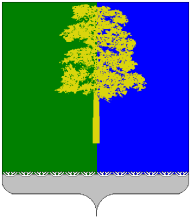 ХАНТЫ-МАНСИЙСКИЙ АВТОНОМНЫЙ ОКРУГ – ЮГРАДУМА КОНДИНСКОГО РАЙОНАРЕШЕНИЕОб отчете Контрольно-счетной палаты Кондинского районао деятельности за первое полугодие 2015 года В соответствии с пунктом 6 статьи 28 Устава Кондинского района, статьями 13, 20 приложения к решению Думы Кондинского района                           от 28 июня 2012 № 252 «Об утверждении Положения о Контрольно-счетной палате Кондинского района» (с изменениями от 28 января 2014 года № 437, от 29 мая 2014 года № 468, от 18 февраля 2015 № 535), рассмотрев отчет Контрольно-счетной палаты Кондинского района о деятельности за первое полугодие 2015 года, утвержденный распоряжением председателя Контрольно-счетной палаты Кондинского района от 17 августа 2015 года                  № 54-р «Об утверждении отчета», Дума Кондинского района решила:1. Принять отчет Контрольно-счетной палаты Кондинского района                  о деятельности за первое полугодие 2015 года к сведению (приложение).2. Настоящее решение опубликовать в газете «Кондинский вестник»                  и разместить на официальном сайте органов местного самоуправления Кондинского района.3. Контроль за выполнением настоящего решения возложить                         на постоянную комиссию Думы Кондинского района пятого созыва                      по бюджету и экономике (А.О. Густов).Глава Кондинского района                                                          А.Н. Поздеевпгт.Междуреченский15 сентября 2015 года№ 598Приложение к решению ДумыКондинского района от 15.09.2015 № 598ОТЧЕТКонтрольно-счетной палаты Кондинского района о деятельности за первое полугодие 2015 года1. Общие положенияОтчет о деятельности Контрольно-счетной палаты Кондинского района (далее -Контрольно-счетная палата) за первое полугодие 2015 года, подготовлен в соответствии с Положением о Контрольно-счетной палате Кондинского района, утвержденным решением  Думы Кондинского района от  28.06.2012 № 252 (с изменениями от 18.02.2015 № 535), Федеральным законом от 07.02.2011 № 6-ФЗ «Об общих принципах организации и деятельности контрольно-счётных органов субъектов Российской Федерации и муниципальных образований» и содержит информацию о деятельности Контрольно-счетной палаты, результатах проведенных экспертно-аналитических и контрольных мероприятий, вытекающие из них выводы, рекомендации и предложения.Приоритетные задачи Контрольно-счётной палаты в отчетном периоде были сосредоточены  на контрольных мероприятиях  по проверке законности, результативности использования средств бюджета муниципальных образований Кондинского района – получателей межбюджетных трансфертов и главных распорядителей бюджетных средств, последующий контроль за исполнением представлений контрольно-счетной палаты, соблюдение бюджетного законодательства при осуществлении закупок для муниципальных нужд с применением аудита в сфере закупок, а также внешняя проверка отчета об исполнении бюджета Кондинского района, городских и сельских поселений муниципального образования за 2014 год.2. Общие показатели деятельности Контрольно-счетной палаты Кондинского района за первое полугодие 2015 годаРабота Контрольно-счетной палаты в первом полугодии 2015 года строилась в соответствии с Планом работы Контрольно-счетной палаты, утвержденным распоряжение председателя Контрольно-счетной палаты от 30.12.2014г. № 68-р «О плане работы Контрольно-счетной палаты Кондинского района на первое полугодие 2015 года» (с изменениями от 02.02.2015г. №7-р, от 25.02.2015г. №18-р) исходя из возложенных на нее функций и задач. За 1-е полугодие 2015 года Контрольно-счетной палатой проведено:1. 30 (тридцать) контрольных мероприятий из них: 1) 1 - плановая проверка администраций городских и сельских поселений - получателей межбюджетных трансфертов;2) 2 – проверки последующего контроля по исполнению представлений за 2013 и 2014 годы;3) 1 – одна проверка реализации муниципальной программы Кондинского района; 4) 23 - плановые проверки по размещению заказов для муниципальных нужд;5) 1 – комплексная проверка расходования средств бюджета главным распорядителем;6) 2 – контрольных мероприятия  в соответствии с требованиями прокуратуры Кондинского района;2. 98 (девяносто восемь) экспертно-аналитических мероприятий из них:1) 17 - о внесение изменений в решение Думы Кондинского района от 29.12.2014г. № 518 «О бюджете муниципального образования Кондинский район  на 2015 года и плановый период 2016 и 2017 годов»;2) 11 – на проекты решений «Об исполнении бюджета муниципального образования Кондинский район за 2014 год» из них 10 по городским и сельским поселениям в соответствии с заключенными Соглашениями о передаче полномочий на осуществление внешнего муниципального финансового контроля;3) 34 – о внесение изменений в муниципальные программы Кондинского района;4) 17 – на проекты нормативных правовых актов муниципального образования;5) 4 – согласование единственного поставщика услуг (федеральный закон № 44-ФЗ);6) 15 – аудит в сфере закупок.В ходе осуществления контрольных мероприятий было проверено 30 юридических лица из них:- при проведении плановых проверок 28 объекта;- при проведении внеплановых проверок 2 объекта.В первом полугодии 2015 года объем средств, проверенных в ходе выполнения контрольных мероприятий составил  643 251,8 тыс.руб., из них при  размещении заказов для муниципальных нужд 190 541,8 тыс.руб., что составляет 29,6% от общего объема.Общая сумма выявленных в первом полугодии 2015 года финансово-бюджетных нарушений составила  12 469,4 тыс. рублей или 1,9% от общего объема проверенных средств из них:1.  Осуществление неправомерных расходов, образовавшихся в результате нарушения норм законодательства и муниципальных правовых актов – 1 604,7 тыс.руб. или 12,9%;2. Расходование средств бюджета с нарушение ведения учета и отчетности – 104,4 тыс.руб. или 0,8% в том числе:- несанкционированное перемещение бюджетных средств – 95,0 тыс.руб.3. Нарушение в сфере управления и распоряжения муниципальным имуществом – 8 750,6 тыс.руб. или 70,1% в том числе:4. Недополученные доходы бюджета – 203,9 тыс.руб., или 1,6%;5. Нарушения законодательства Российской Федерации о контрактной системе- 1 805,8 тыс. рублей, или 14,6% в том числе:- от объема непоставленного товара, завышения цены – 19,6 тыс.руб.;- выплата аванса – 1 634,4 тыс.руб.;- недополученные доходы – 21,4 тыс.руб.;- нарушение бухгалтерского учета – 130,4 тыс.руб.Таким образом, установленные в результате контрольных мероприятий нарушения можно классифицировались по 5 видам, что видно на диаграмме № 1.Виды нарушений при проведении контрольных мероприятийПо результатам контрольных и экспертно-аналитических мероприятий в первом полугодии 2015 года подготовлено 30 актов, 2 справки, 94 заключения. В адрес проверяемых объектов, а также исполнительных органов власти направлено 36 представления, 2 предписания в которых содержались предложения по устранению выявленных нарушений в использовании средств местного бюджета и муниципальной собственности. Снято с контроля 35 представления. В соответствии со статьей 306.2 БК РФ в отношении 2 проверяемых объектов было направлено финансовому органу уведомление о применении бюджетных мер принуждения в форме сокращения межбюджетных трансфертов поселениям в объеме 1 227,5 тыс.руб. Информация по результатам всех проведенных контрольных мероприятий направлялась Главе Кондинского района, Главе администрации Кондинского района, а также в соответствии с федеральным законодательством,  по требованию в надзорные и правоохранительные органы. В результате принятых мер в первом полугодии устранено финансовых нарушений в объеме 1 370,5 тыс.руб., привлечено к дисциплинарной ответственности 36 человек, к административной ответственности 7 должностных лиц.Основные показатели деятельности Контрольно-счетной палаты за первое полугодие 2015 года Таблица 13. Контрольно-ревизионная деятельность Контрольно-счетной палаты в первом полугодии 2015 годаВ первом полугодии 2015 года в соответствии с планом работы Контрольно-счетной палаты, утвержденного распоряжением председателя Контрольно-счетной палаты от 30.12.2014 года №68-р «Об утверждении плана работы Контрольно-счетной палаты на первое полугодие 2015 года» (с изменениями от 02.02.2015г. №7-р, от 25.02.2015г. №18-р) были проведены следующие контрольные мероприятия:3.1.Проверка использования средств бюджета получателем межбюджетных трансфертов – администрацией городского поселения КондинскоеЦель проверки: проверка законности, результативности, рациональности и эффективности использования средств  бюджета муниципального образования городское поселение Кондинское.Проверяемый период: с 01 января 2014 года по 31 декабря  2014 года.Общий объем проверенных средств в администрации городского поселения Кондинское составил 57 312,7 тыс.руб. Общая сумма нарушений законодательства составила 445,5 тыс.руб.В результате проверки установлено:1. Неправомерные расходы.1.1. В нарушение абзаца 8 подпункта 1.2. постановления Правительства Ханты-Мансийского АО - Югры от 24 декабря . N 333-п "О нормативах формирования расходов на оплату труда депутатов, выборных должностных лиц местного самоуправления, осуществляющих свои полномочия на постоянной основе, и муниципальных служащих в Ханты-Мансийском автономном округе - Югре" нарушен принцип формирования месячного фонда оплаты труда для расчета единовременной выплаты к отпуску. Общая сумма  избыточных (неправомерных) расходов бюджета поселения составила 234 214,09 рублей.1.2. В нарушение пункта 7 постановления Правительства Ханты-Мансийского автономного округа - Югры от 6 августа 2010 года N 191-п "О нормативах формирования расходов на содержание органов местного самоуправления Ханты-Мансийского автономного округа - Югры" (с изменениями, дополнениями от 24.08.2012) выявлено превышение предельной штатной численность работников, занимающих должности, не являющиеся должностями муниципальной службы (технического обеспечения, рабочих) на 2 единицы.2. Нарушение ведения учета и отчетности.2.1. В нарушение п.3.2. раздела III Указаний о порядке применения бюджетной классификации Российской Федерации, утвержденных приказом Минфина РФ от 01.07.2013г №65н несанкционированное перемещение бюджетных средств составило 95,0 тыс.руб. (приобретение основных средств);2.2. Аналитический учет расчетов по поступлениям доходов от аренды муниципального имущества в разрезе заключенных договоров по плательщикам (арендаторов) ведется в нарушение требований п.197 Инструкции №157н, Приказа Минфина от 15.12.2010г №173н.2.3. В нарушение основных требований к ведению бухгалтерского и бюджетного учета, установленных ст.6 -19 главы 2 Федерального закона от 06.12.2011г №402-ФЗ «О бухгалтерском учете», ст.264.1. БК РФ неучтенная дебиторская задолженность по аренде муниципального имущества составила 116,5 тыс.руб.2.4. Реестр имущества, ведется с нарушениями Приказа Министерства экономического развития РФ от 30 августа . N 424 "Об утверждении Порядка ведения органами местного самоуправления реестров муниципального имущества" (параметры учета объектов недвижимости  содержат ограниченные характеристики объекта, реестр на бумажном носителе не формируется);2.5. Выявлены расхождения данных бухгалтерского учета имущества казны с данными Реестра муниципальной собственностью поселения по состоянию на 31.12.2014 года на сумму 10 813,20 тыс. руб., что свидетельствуют об отсутствии контроля за муниципальной собственностью поселения, что в итоге исключает возможность оценки эффективного ее использования.2.6. Выявлены случаи нарушения подпункта 4.2.5 п.4 Положения о служебном жилье и маневренном жилищном фонде, утвержденного решением Совета депутатов от 30 августа 2013 года №310. Служебное жилье предоставляется при отсутствии основных документов (справка о составе семьи, копии трудовой книжки, справки о наличии (отсутствии) у заявителя, членов его семьи в населенном пункте по месту работы жилого помещения, принадлежащего на праве собственности).По результатам проверки главе администрациигородского поселения направлено представление для принятия мер по устранению выявленных нарушений. В ответ на представление получена информация  об устранении и принятии к дальнейшей работе всех предложенных мер.3.2. Проверка исполнения представлений направленных в 2013-2014 году по результатам контрольного мероприятия «Проверка соблюдения законности, эффективности, результативности использования средств бюджета муниципальных образований Кондинского района – получателей межбюджетных трансфертов из бюджета района»В данном направлении проверки подлежали:1. Муниципальное образование городское поселение Мортка. Проверяемый период: 2014 годОбъем проверенных средств 23 416,10 тыс. рублей.Общая сумма нарушений законодательства составила 949,7 тыс.руб.Контрольное мероприятие было направлено на проверку качества исполнения представления от 26.03.2014 года № 97 администрацией городского поселения Мортка. В представлении было указано 39 пунктов нарушений из них 7 пунктов нарушения федерального закона «О размещении заказов на поставки товаров, выполнение работ, оказание услуг для государственных и муниципальных нужд». На 39 пунктов нарушений составлен 31 пункт  предложений по устранению выявленных замечаний и нарушений, из них  12 пунктов  с определенным сроком исполнения.По общим итогам контрольного мероприятия выявлено, что из 24 пунктов представления полностью устранено 13 пунктов, 7 пунктов не устранены и 4 пункта устранены частично.По результатам контрольного мероприятия установлены повторные нарушения бюджетного и окружного законодательства: 1.1. В нарушение п.11, п.13 общих требований к порядку составления, утверждения и ведения бюджетной сметы казенного учреждения, утв. приказом Минфина РФ от 20 ноября . N 112н, при изменении лимитов бюджетных обязательств, изменений в бюджетную смету не вносились.1.2. Администрация городского поселения Мортка, продолжает производить начисление единовременной выплаты к отпуску из расчета формирования месячного фонда оплаты труда за предшествующие 12 месяцев, в состав которого включается  денежное поощрение по результатам работы за предыдущий год, начисленных с нарушениями абзаце 4, пункта 1.1., абзаца 7, пункта 1.2. постановления Правительства Ханты-Мансийского АО - Югры от 24 декабря . N 333-п. 1.3. Администрация городского поселения продолжала выплачивать единовременную выплату на оздоровление при предоставлении ежегодного оплачиваемого отпуска, в размере одного месячного фонда оплаты труда в нарушение статьи 16 Закона автономного округа от 20 июля . N 113-оз "Об отдельных вопросах муниципальной службы в Ханты-Мансийском автономном округе - Югре" (с изменениями и дополнениями), в которой установлен исчерпывающий состав денежного содержания муниципального служащего в округе. В нарушения решение Совета депутатов городского поселения Мортка от 15.11.2012 №54 при расчете денежного поощрения по результатам работы за квартал и год неправомерно включается 1/12 премии за выполнение особо сложного и  важного задания. Сумма превышения расходов по единовременной выплате к отпуску составила 949 704,33 рублей, из них 220 284,72 рубля страховые взносы.1.4. Реестр  имущества, находящегося в муниципальной собственности поселения не соответствует Приказу Министерства экономического развития РФ от 30 августа . N 424 "Об утверждении Порядка ведения органами местного самоуправления реестров муниципального имущества" (отсутствует информация о фактическом состоянии объектов муниципальной собственности (амортизация, износ, реконструкция), отсутствуют данные о земельных участках и вложенных инвестициях, о передаче муниципального имущества (оперативное ведение, аренда)1.5. Нарушено применение  Инструкции 157н, по учету земля, состоящие в составе имущества казны, не учитываются особенности порядка инвентарного и аналитического учета объектов муниципального имущества, утвержденные приказом Департамента финансов ХМАО – Югры от 18.07.2011г №20-нп.1.6. В нарушение п.2.7, Методических указаний по инвентаризации имущества и финансовых обязательств в инвентаризационных ведомостях по итогам инвентаризации за год, отсутствуют данные фактического наличия. Результаты инвентаризации не оформлены актом о результатах инвентаризации, инвентаризация по жилищному фонду и расчетов с дебиторами и кредиторами в администрации поселения не проводится1.7. В нарушение п.197 Приказа Минфина №157н, п.3 Приказа Минфина №173н ежемесячный аналитический учет расчетов по поступлениям доходов в разрезе видов доходов (поступлений) по плательщикам (группам плательщиков) и соответствующим им суммам расчетов в администрации поселения не ведется. 1.8. В нарушение распоряжения администрации городского поселения Мортка от 31.01.2011 года № 22-р «О порядке и условиях командирования работников администрации городского поселения Мортка» в командировочные расходы включены расходы на питание (в составе расходов на проживание). Сумма переплаты составила 1300 рублей. Для рассмотрения результатов контрольного мероприятия и принятия мер по устранению выявленных нарушений и недостатков направлено предписание на имя главы муниципального образования городское поселение Мортка. Направлено уведомление на Комитет по финансам и налоговой политики о применении бюджетных мер принуждения. По результатам рассмотрения уведомления сокращены межбюджетные трансферты в виде дотации на выравнивание бюджетной обеспеченности поселений из районного фонда финансовой поддержки поселений городскому поселению Мортка в сумме 949 704,33 руб.2.Муниципальное образование сельское поселение Половинка. Проверяемый период: 2014 годОбщий объем проверенных средств составил 12 675,80 тыс. рублей.	Общая сумма нарушений законодательства составила 277,8 тыс.руб.Контрольное мероприятие было направлено на проверку качества исполнения представления  по результатам акта проверки от 20.05.2013 г., в котором указан 41 пункт нарушений из них 5 пунктов нарушения федерального закона «О размещении заказов на поставки товаров, выполнение работ, оказание услуг для государственных и муниципальных нужд». На 36 пунктов нарушений (без учета нарушений ФЗ №94-ФЗ) составлен 31 пункт  предложений по устранению выявленных замечаний, из них  15 пунктов  с указанным сором исполнения «26 августа 2013 года».По общим итогам контрольного мероприятия выявлено, из 31 пункта представления полностью устранено 19 пунктов, 7 пунктов не устранены и 5 пунктов устранены частично.2.1. По результатам контрольного мероприятия установлены повторные нарушения окружного законодательства в части формирования оплаты труда муниципальных служащих. Администрация сельского поселения Половинка, продолжает производить формирования месячного фонда оплаты труда, в состав которого включается  денежное поощрение по результатам работы за 1.2.3.4 квартала текущего года а также денежное поощрение по результатам работы за предыдущий год, начисленных с нарушениями абзаце 4, пункта 1.1., абзаца 7, пункта 1.2. постановления Правительства Ханты-Мансийского АО - Югры от 24 декабря . N 333-п. Не соблюдение принципа формирования МФОТ привело к необоснованным выплатам по результатам работы за год в размере 277 776,48 рублей, из них 64 430,49 рублей расходы на обязательные страховые выплаты.2.2. Выявлены отдельные нарушения действующего законодательства о бухгалтерском (бюджетном) учете - отсутствие обязательных реквизитов в инвентарных карточках учета основных средств, ведение регистров по операциям с безналичными денежными средствами.2.3. В нарушение части 5 статьи 51 Федерального закона от 06.10.2003г №131-ФЗ, п.2 статьи 40 Устава муниципального образования сельское поселение Половинка, Постановления правительства РФ от 16.07.2007г №447 «О совершенствовании учета федерального имущества», Приказа Министерства экономического развития РФ от 30 августа . N 424, в администрации поселения Реестр  имущества отсутствует. Положение о порядке формирования и ведения реестра не разработано. Таким образом, в сельском поселении Половинка отсутствует контроль за муниципальной собственностью поселения, что в итоге исключает возможность оценки эффективного ее использования. Меры по сдаче движимого имущества в аренду  не приняты. В аренду сдаются 8 объектов движимого имущества  из 16 потенциальных объектов. При расчете годовой арендной платы (без учета транспортного налога) по объектам, не сданным в аренду, сумма недополученных доходов в год составляет 87,35 тыс. рублей.Для рассмотрения результатов контрольного мероприятия и принятия мер по устранению выявленных нарушений и недостатков направлено предписание на имя главы муниципального образования сельское поселение Половинка. Направлено уведомление на Комитет по финансам и налоговой политики о применении бюджетных мер принуждения. По результатам рассмотрения уведомления сокращены межбюджетные трансферты в виде дотации на выравнивание бюджетной обеспеченности поселений из районного фонда финансовой поддержки поселений сельскому поселению Половинка в объеме 277 776,48 руб.3.3. Проверка муниципального бюджетного учреждения дополнительного образования детей Районная детско-юношеская спортивная школаЦель проверки: соблюдение муниципальными учреждениями бюджетного законодательства, в том числе при осуществлении закупок для муниципальных нужд в сфере физической культуры и спорта.Проверяемый период: с 01 января 2013 года по 31 декабря  2014 года.Общий объем проверенных средств составил 118 104,5 тыс.руб. Общая сумма нарушений законодательства составила 7 210,5 тыс.руб. в том числе: - порядка ведения бухгалтерского учета 7 210,5 руб.; - сумма нарушений законодательства РФ о размещении заказов и о контрактной системе составляет 0,00  руб.В результате проверки установлено:1. При проверке выполнения утвержденных объемов муниципальных услуг установлено расхождения между внутренними документами (приказами о зачислении, тарификации, календарными планами), что свидетельствует об отсутствие надлежащего учета объема услуг. Наличие расхождений делает процесс подсчета объема на оказания муниципальных услуг не прозрачным и не позволяет оценить степень достоверности отчетных данных.2. В нарушении пункта 5, постановления администрации Кондинского района от 08.04.2013г №714, пункт 17 Минфина РФ от 28 июля . N 81н формирование новых муниципальных заданий для подведомственных учреждений при изменении объема бюджетных ассигнований на выполнение муниципального задания не проводилось, при увеличении сумм субсидий план финансово-хозяйственной деятельности не уточняется.3. Нарушается пункт 3 Положения «Об осуществлении наличных денежных расчетов и (или) расчетов с использованием платежных карт без применения контрольно-кассовой техники» утвержденное  постановлением Правительства РФ от 6 мая . N 359, к учету принимаются товарные чеки, оформленные не надлежащим образом, при отсутствии фискального чека, нет обязательных реквизитов на товарном  чеке (место нахождения ИП, номера, даты, подписи продавца).4. Систематически в авансовых отчетах используются первичные документы (акты списания израсходованных денежных средств) не утвержденные директором учреждения.5. В нарушение п.46, п.99 Инструкции 157н материальные ценности (мячи баскетбольные, волейбольные, перчатки боксерские, коньки хоккейные, спортивные костюмы и т.д.) учитывались как в  основных средствах так и в материальных запасах, а так же выявлены излишки материальных ценностей, на объектах основных средств (спортивное оборудование: столы для настольного тенниса, тренажеры для настольного тенниса, теннисная пушка, устройство для метания теннисных мячей, тренажеры для бокса универсальные, ринг боксерский на подиуме и т.д.) отсутствуют инвентарные номера.6. Установлено расхождение данных бухгалтерского учета по учету основных средств с данными реестра муниципального имущества, предоставленного КУМИ на сумму 7 210 455,47 руб.7. В нарушение ч.3 ст.103, ч.9 ст. 94, ч.5, ч.8 ст.34  Федерального закона №44-ФЗ, информация об исполнении муниципальных контрактов направлена в реестр контрактов позднее установленного законом срока, на официальном сайте не размещены отчеты об исполнении контрактов, в договорах, заключенных по результатам запроса котировок не установлен размер штрафа для заказчика и поставщика в виде фиксированной суммы.8. В нарушение ст.309, ч.1 ст.424, ч.2 ст.513, ч.1 ст.525 Гражданского кодекса РФ, ч.1 ст.34 Федерального закона от 05.04.2013 г. №44-ФЗ, а также условий гражданско-правового договора допускается пересорт товара, поставка товара не в полном объеме.По результатам проверки директору Районной детско-юношеской спортивной школе направлено представление для принятия мер по устранению выявленных нарушений. В ответ на представление получена информация  об устранении и принятии к дальнейшей работе всех предложенных мер.В рамках соглашения о сотрудничестве акт по результатам проверки направлен в Прокуратуру Кондинского района.3.4.Проверка Отдела физической культуры и спорта администрации Кондинского районаЦель проверки: использование средств бюджета муниципального образования Кондинский район направленных на реализацию муниципальной целевой программы «Развитие физической культуры и спорта в Кондинском районе на 2013 – 2013гг и 2014-2016 годы», в том числе при осуществлении закупок для муниципальных нужд в сфере физической культуры и спорта.Проверяемый период: с 01 января 2013 года по 30 марта 2015 года.Общий объем проверенных средств составил 111 355,6 тыс. руб., По результатам проверки нарушений финансовой дисциплины не установлено, нецелевых расходов не выявлено.Муниципальная программа соответствует приоритетным направлениям развития Кондинского района до 2020 года. Показатели целей непосредственно отражают динамику изменений в отрасли, полностью определяются результатами реализации соответствующих мероприятий программы. Исполненными программными мероприятиями достигнуты все промежуточные целевые показатели. Показатели непосредственных результатов реализации муниципальной программы имеет положительную динамику.В ходе проведения контрольного мероприятия выявлены единичные нарушения законодательства РФ о размещении заказов для муниципальных нужд ФЗ №44:1. В нарушение ч.3 ст.103 Федерального закона от 05.04.2013г. №44-ФЗ сведения об 1 заключенном муниципальном контракте направлены в реестр контрактов позднее установленного законом срока.2. В нарушение ч.9 ст. 94, ч.2 ст.93 Федерального закона от 05.04.2013г. №44-ФЗ, Постановления Правительства РФ от 28.11.2013 г. №1093) нарушены сроки размещения на официальном сайте отчетов об исполнении 6 контрактов, извещений о закупках.3. В нарушение ч.5, ч.8 ст.34 Федерального закона №44-ФЗ в 3 муниципальных контрактах, заключенных по результатам запроса котировок не установлен размер штрафа для заказчика и поставщика в виде фиксированной суммы.Для рассмотрения результатов контрольного мероприятия и принятия мер по устранению направлено представление на имя начальника отдела физической культуры и спорта, которое полностью исполнено.3.5. Проверки муниципального автономного учреждения дополнительного образования спортивная детско-юношеская школа Олимпийского резерва по дзюдорайонаЦель проверки: соблюдение муниципальными учреждениями бюджетного законодательства, в сфере физической культуры и спорта.Проверяемый период: с 01 января 2013 года по 31 декабря  2014 года.Общий объем проверенных средств составил 33 663,8 тыс.руб. Общий объем нарушений действующего законодательства составил 1 540,2 тыс. руб., в том числе:- порядка ведения бухгалтерского учета 1 540,2 тыс. руб.;В результате проверки установлено:1. При сопоставлении утвержденных муниципальных заданий и заключенных соглашений «О порядке и условиях предоставления субсидии на финансовое обеспечение выполнения муниципального задания на оказание муниципальной услуги (выполнение работ)» за 2013 и 2014 годы, в нарушении пункта 5, постановления администрации Кондинского района от 08.04.2013г №714, формирование новых муниципальных заданий для подведомственных учреждений при изменении объема бюджетных ассигнований на выполнение муниципального задания не проводилось. 2. В нарушение пункта 17 приказа Минфина РФ от 28 июля . N 81н, при увеличении сумм субсидий учреждением изменения в план финансово-хозяйственной деятельности не вносились, что привело к превышению доходов над соответствующими плановыми назначениями в течение года. 3. По результатам проверки оформления результатов инвентаризации на соответствие нормативных документов установлено, что в нарушение п.332 Приказа Минфина от 01.12.2010г №157н не проведена инвентаризация ОС стоимостью до 3000,0 рублей.4. Установлено расхождение данных бухгалтерского учета по учету основных средств с данными реестра муниципального имущества, предоставленного КУМИ на сумму 1 540 179,46 руб.Для рассмотрения результатов контрольного мероприятия и принятия мер по устранению направлено представление на имя директора детско-юношеской школы Олимпийского резерва по дзюдо, которое полностью исполнено.3.6. Проверка использования средств бюджета главным получателем бюджетных средств – Думой района Цель проверки: проверка законности, результативности и эффективности использования средств бюджета в том числе при  осуществлении закупок для муниципальных нужд, аудит в сфере закупок товаров, работ, услуг.Проверяемый период: с 01 января 2013 года по 31 декабря  2014 года.Общий объем проверенных средств составил 99 860,6 тыс. рублей Сумма нарушений законодательства составила 143,0 тыс. руб., В результате проверки установлено:1. По итогам анализа исполнения бюджетных смет за проверяемый период установлено превышения принятых обязательств над лимитами бюджетных обязательств, что свидетельствует о не соблюдение пункта 3 статьи 219 БК РФ и пункта 5 статьи 72 БК РФ.2. По услуги подвижной радиотелефонной связи стандарта GSM выявлено превышение установленных распоряжением Главы Кондинского района от 27.01.2011 № 5-р лимит на сумму  7,54 тыс. рублей.В ходе проведения  контрольного мероприятия выявлены единичные нарушения законодательства РФ о размещении заказов для муниципальных нужд ФЗ №44:В нарушение п.16 ст.3 Федерального закона №44-ФЗ, ч.2 ст.72 Бюджетного кодекса РФ, планом-графиком на запланированы закупки в размере, превышающем совокупный годовой объем закупок: в 2014 году - на 17,21%, в 2015 году – на 0,3%. В нарушение п.15 примечания к Порядку, п.2 Порядка, ч.15 Приложения 2 (утв. Приказом МЭР РФ и Федерального казначейства от 27.12.2011 г. №761/20н) своевременно не внесены и не размещены на официальном сайте в плане-графике на 2014 год изменения по 7 отмененным закупкам, не внесены в план-график на 2014 год изменения, касающиеся увеличения объема закупок у единственного поставщика по п.4 ч.1 ст.93 Федерального закона № 44-ФЗ.В нарушение п.10,13 ч.2 ст.103 Федерального закона №44-ФЗ, пп. «к»,«н» п.2 Правил ведения реестра контрактов, заключенных заказчиками (утв. Постановлением Правительства РФ от 28.11.2013г. №1084) в реестр контрактов включается информация об исполнении контрактов не в полном объеме. В нарушение ч.10 ст.70, ч.1 ст.34 Федерального закона от 05.04.2013 г. №44-ФЗ выявлено несоответствие условий, указанных в документации об электронном аукционе и условий заключенного муниципального контракта.Для рассмотрения результатов контрольного мероприятия и принятия мер по устранению нарушений направлено представление на имя главы Кондинского района, которое полностью исполнено. Привлечено к дисциплинарной ответственности 4 лица, ответственных за нарушения, возмещено средств за счет виновных лиц в сумме 142 045,98 руб.3.7. Проверка соблюдения условий предоставления жилых помещений жилищного фонда коммерческого использования муниципального образования Кондинский районЦель проверки: учет и порядок предоставления (выкупа)жилого фонда муниципального образования Кондинский район, предназначенныйдлякоммерческого использования. Проверяемый период: с 01 января 2013 года по 31 декабря 2014 года.В результате проверки установлено:Согласно выписке из реестра муниципального имущества по состоянию на 31.12.2014 года в жилищном фонде муниципального образования Кондинский район числилось 456 квартир, из них жилищный фонд коммерческого использования 67 квартир или 15 % от общего числа.В нарушение п.10 ст. 35 Федерального закона от 6 октября 2003 г. N 131-ФЗ, п. 1 ст.18 Устава Кондинского района установлено несоответствие в трактовках отдельных нормативных документов, а именно: решения Думы Кондинского района, постановления администрации и административного регламента предоставления муниципальной услуги. В нарушение п.3.4.6 Регламента, п.18 решения Думы №264 отдельные договора заключены на новый срок без постановления главы администрации Кондинского района, при отсутствии справки из Федеральной службы государственной регистрации, кадастра и картографии об отсутствии прав на недвижимое имущество, справки об отсутствии задолженности за ЖКУ. В проверяемом периоде договора заключались не только на продление ранее действовавших договоров, но и с гражданами, которые ранее не проживали в муниципальном жилье.В ходе проверки заключения и расторжения договоров установлен факт, что при увольнении с работы «Наниматель» не известил «Наймодателя» об освобождении жилого помещения и не передал жилое помещение по акту приема-передачи.В ходе проверки установлено, что в заключенных договорах исключена возможность расторжения договора в добровольном порядке в связи с прекращением трудовой деятельности, что противоречит пункту 3 статьи 14 решения Думы Кондинского района от 13.09.2012г №264, приложениям 2 и 3 к Порядку  предоставления жилых помещений жилищного фонда коммерческого использования от 04.04.2014г №640 . Данный факт может привести к судебным прецедентам оттягивающие время высвобождения квартиры нанимателем в случаи прекращения трудовой деятельности на территории Кондинского района. Также к неэффективному использованию муниципального имущество, в связи с нарушение основной цели предоставления жилого помещения коммерческого использования, пункт 2.1. Порядка от 04.04.2014г №640.В рамках проверки Контрольно-счетной палатой сделан выборочный запрос работодателям нанимателей жилого помещения коммерческого использования, о подтверждении трудовой деятельности в связи, с которой им было предоставлено жильё.  Выявлены факты расторжения трудовой деятельности сотрудниками, при этом договора коммерческого найма не расторгнуты.При проведении проверки по начислению платежей за найм жилого помещения установлена задолженность на конец 2013 года в сумме 165,74 тыс. рублей или 18,3% по 28 договорам, на конец 2014 года в сумме 549,72 тыс. рублей по 42 договорам, из них по 12 договорам задолженность превышает 20,0 тыс. рублей.  Для снижения дебиторской задолженности Комитетом по управлению имуществом ведется претензионная работа, однако в нарушение подпункта 6 и 7 Договора комитет по управлению муниципальным имуществом не реализует свои полномочия в части начисления пени за несвоевременную оплату за найм жилья.Таким образом, недополученные доходы бюджета составили 549,7 тыс.руб. Для рассмотрения результатов контрольного мероприятия и принятия мер по устранению выявленных нарушений и недостатков направлено представление на имя председателя комитета по имуществу со сроком исполнения до 01.10.2015г. 3.8. Проверка законности, результативности использования средств при  осуществлении закупок в Муниципальном казенном учреждении «Кондасервис»Проверяемый период: с 01 января 2014 года по 31 декабря 2014 года. Объем осуществленных и проверенных закупок составил  1 230,5 тыс. руб. Сумма нарушений законодательства РФ о размещении муниципального заказа составляет 0,00 р.В результате проведенного контрольного мероприятия выявлены нарушения законодательства РФ о контрактной системе:Нарушен порядок создания единой комиссии по определению поставщика (подрядчика, исполнителя), установленный п.1,6 ст.3 Федерального закона №44-ФЗ.В нарушение ч.2 ст.38 Федерального закона №44-ФЗ не назначен контрактный управляющий.В нарушение п.16 ст.3 Федерального закона №44-ФЗ, ч.2 ст.72 Бюджетного кодекса РФ, приказа МЭР РФ и Федерального казначейства от 20.09.2013 г. №544/18н,  Приказа МЭР РФ и Федерального казначейства от 27.12.2011 г. №761/20н допущены нарушения порядка планирования закупок и размещения плана-графика на официальном сайте. В нарушение ч.9 ст.94, ч.3 ст.103 Федерального закона №44-ФЗ, Постановления Правительства РФ от 28.11.2013 г. №1093 нарушены сроки размещения на официальном сайте  сведений о заключении контрактов и отчетов об исполнении контрактов.В нарушение ч.5 ст.78 Федерального закона №44-ФЗ при проведении процедуры рассмотрения и оценки заявок на участие в запросе котировок не осуществляется аудиозапись вскрытия конвертов с заявками на участие в запросе котировок.Для рассмотрения результатов контрольного мероприятия и принятия мер по устранению выявленных нарушений и недостатков направлены представления на имя главы ГП Кондинское и директора МКУ «Кондасервис», которые полностью исполнены. Привлечено к дисциплинарной ответственности 1 лицо, ответственное за нарушения.3.9. Проверка законности, результативности использования средств при  осуществлении закупок в Муниципальном казенном дошкольном образовательном учреждении детский сад «Теремок»Проверяемый период: с 01 января 2014 года по 31 декабря  2014 года.Объем осуществленных и проверенных закупок составил 3 782,4 тыс.руб.Сумма нарушений законодательства РФ о контрактной системе- 49,0 тыс.руб. (нарушение порядка оплаты по договору).В результате проведенного контрольного мероприятия выявлены нарушения законодательства РФ о контрактной системе:В нарушение п.16 ст.3, ч.1 ст.30 Федерального закона №44-ФЗ, ч.2 ст.72 Бюджетного кодекса РФ, приказа МЭР РФ и Федерального казначейства от 20.09.2013 г. №544/18н,  Приказа МЭР РФ и Федерального казначейства от 27.12.2011 г. №761/20н  допущены нарушения порядка планирования закупок, в том числе для СМП/СОНКО, и порядка размещения плана-графика на официальном сайте.  В нарушение ч.9 ст. 94, ч.3 ст.103 Федерального закона №44-ФЗ, ПостановленияПравительства РФ от 28.11.2013 г. №1093 нарушены сроки и порядок размещения на официальном сайте  сведений о заключении контрактов и отчетов об исполнении контрактов.В нарушение ст.309, ч.1 ст.424, 457, ч.2 ст.513, ч.1 ст.525 Гражданского кодекса РФ, ч.1 ст.34 Федерального закона от 05.04.2013 г. №44-ФЗ, при исполнении муниципальных контрактов на поставку продуктов питания допущены нарушения сроков поставки товаров, приемка товаров, не соответствующих спецификации по количеству и ассортименту.В нарушение ст.516 Гражданского кодекса РФ, условий договора на поставку интерактивной доски допущено превышение выплаты размера аванса.Для рассмотрения результатов контрольного мероприятия и принятия мер по устранению выявленных нарушений и недостатков направлено представление на имя директора МКДОУ ДС «Теремок», которое полностью исполнено. 3.10. Проверка законности, результативности использования средств при  осуществлении закупок в Муниципальном казенном дошкольном образовательном учреждении детский сад «Золотая рыбка»Проверяемый период: с 01 января 2014 года по 31 декабря 2014 года. Объем осуществленных и проверенных закупок составил 4 060,9 тыс. руб. Сумма законодательства РФ о контрактной системе- 49,0 тыс.руб. (нарушение порядка оплаты по договору).В результате проведенного контрольного мероприятия выявлены нарушения законодательства РФ о контрактной системе:В нарушение ч.1 ст.1, п.16 ст.3, ч.1 ст.30 Федерального закона №44-ФЗ, ч.2 ст.72 Бюджетного кодекса РФ, приказа МЭР РФ и Федерального казначейства от 20.09.2013 г. №544/18н,  Приказа МЭР РФ и Федерального казначейства от 27.12.2011 г. №761/20н  допущены нарушения порядка планирования закупок, в том числе для СМП/СОНКО, и порядка размещения плана-графика на официальном сайте.В нарушение ч.2 ст.72 Бюджетного кодекса РФ принятые бюджетные обязательства по муниципальным контрактам, договорам 2014 года превышают расходные обязательства по осуществлению закупок.В нарушение ч.9 ст. 94, ч.2,3 ст.103 Федерального закона №44-ФЗ, Постановления Правительства РФ от 28.11.2013 г. №1093 нарушены сроки и порядок размещения на официальном сайте сведений о заключении контрактов, сведений об исполнении контрактов и отчетов об исполнении контрактов.В нарушение ст.309, ч.1 ст.424, 457, ч.2 ст.513, ч.1 ст.525 Гражданского кодекса РФ, ч.1 ст.34 Федерального закона от 05.04.2013 г. №44-ФЗ при исполнении муниципальных контрактов допущены нарушения сроков поставки, приемка продуктов питания, не соответствующих спецификации по количеству и ассортименту.В нарушение ст.516 Гражданского кодекса РФ, условий договора на поставку допущено превышение выплаты размера аванса.Для рассмотрения результатов контрольного мероприятия и принятия мер по устранению выявленных нарушений и недостатков направлено представление на имя директора МКДОУ ДС «Золотая рыбка», которое полностью исполнено. 3.11. Проверка законности, результативности использования средств при  осуществлении закупок в Муниципальном бюджетном образовательном учреждении дополнительном образовании «Кондинский учебный центр»Проверяемый период: с 01 января 2014 года по 31 декабря 2014 года. Объем осуществленных и проверенных закупок составил 2 806,5 тыс. руб. Сумма нарушений законодательства РФ о контрактной системе- 120,6 тыс. руб., из них 103, 7 тыс.руб. (превышение допустимого размера аванса), 16,9 тыс.руб. (неэффективные расходы).В результате проведенного контрольного мероприятия выявлены нарушения законодательства РФ о контрактной системе:В нарушение ч.1 ст.1, ч.1 ст.15 Федерального закона №44-ФЗ, ст.78.1 Бюджетного кодекса РФ, приказа МЭР РФ и Федерального казначейства от 20.09.2013 г. №544/18н, Приказа МЭР РФ и Федерального казначейства от 27.12.2011 г. №761/20н допущены нарушения порядка планирования закупок, порядка и срока размещения плана-графика на официальном сайте.В нарушение ч.2 ст.93, ч.2,3 ст.103 Федерального закона № 44-ФЗ нарушены сроки и порядок размещения на официальном сайте  сведений о заключении контрактов, сведений об исполнении контрактов, извещений об осуществлении закупок у единственного поставщика, порядка размещения документов.Выявлены нарушения ст.309, ч.1 ст.314, ч.1 ст.516 ГК РФ, ст.34 БК РФ, постановлений главы администрации Кондинского района от 03.03.2011 №238, от 01.07.2014 №1273 «Об авансовых платежах» при выплате авансовых платежей по гражданско-правовым договорам.В нарушение ст.34 Бюджетного кодекса РФ по договору на поставку ГСМ выявлено завышение цены на ГСМ в сопоставлении с мониторингом цен на нефтепродукты по Кондинскому району за  на 2014год.Для рассмотрения результатов контрольного мероприятия и принятия мер по устранению выявленных нарушений и недостатков направлено представление на имя директора МБОУ ДО «Кондинский учебный центр», которое полностью исполнено. Привлечено к дисциплинарной ответственности 2 лица, ответственных за нарушения.Информация о выявленных в ходе проверки нарушениях, содержащих признаки административного правонарушения, направлена в Службу контроля ХМАО-Югры (производство по материалам проверки прекращено в связи с истечением срока привлечения).3.12. Проверка законности, результативности использования средств при  осуществлении закупок в Муниципальном казенном дошкольном образовательном учреждении детский сад «Русская березка»Проверяемый период: с 01 января 2014 года по 31 декабря 2014 года. Объем осуществленных и проверенных закупок составил 6 025 179,95 руб. Сумма нарушений законодательства РФ о контрактной системе- 0,00 руб.В результате проведенного контрольного мероприятия выявлены нарушения законодательства РФ о контрактной системе:В нарушение п.16 ст.3 Федерального закона №44-ФЗ, ч.2 ст.72 Бюджетного кодекса РФ, приказа МЭР РФ и Федерального казначейства от 20.09.2013 г. №544/18н,  Приказа МЭР РФ и Федерального казначейства от 27.12.2011 г. №761/20н  допущены нарушения порядка планирования закупок и порядка размещения плана-графика на официальном сайте.В нарушение ч.1 ст.30, ст. 37, ч.4,5 ст.96 Федерального закона №44-ФЗ при заключении муниципальных контрактов не соблюдены антидемпинговые меры, порядок заключения после предоставления поставщиком обеспечения исполнения контракта, а также размер осуществления закупок у СМП/СОНКО. В нарушение ст.309, ч.2 ст.513, ч.1 ст.525 Гражданского кодекса РФ, ч.1 ст.94, ч.1 ст.101 Федерального закона №44-ФЗ допущена поставка приемка товаров, не соответствующих спецификации по количеству, не осуществлен контроль за исполнением поставщиком условий муниципального контракта.Для рассмотрения результатов контрольного мероприятия и принятия мер по устранению направлены представления на имя Управления образования и заведующего МКДОУ ДС «Русская березка», которые полностью исполнены. Привлечено к дисциплинарной ответственности 3 лица, ответственных за нарушения.Проверка законности, результативности использования средств при  осуществлении закупок в Муниципальном казенном образовательном учреждении «Кондинская средняя общеобразовательная школа» Проверяемый период: с 01 января 2014 года по 31 декабря 2014 года. Объем осуществленных и проверенных закупок составил 17 775, 8 тыс.руб. Сумма нарушений законодательства РФ о контрактной системе- 1 146,4тыс.руб. (расходы в нарушение Федерального закона №44-ФЗ- 1 143 706,47 руб., недопоставлено товара на сумму- 2 746,97 руб.).В результате проведенного контрольного мероприятия выявлены нарушения законодательства РФ о контрактной системе:В нарушение п.16 ст.3, ч.1 ст. 30Федерального закона №44-ФЗ, ч.2 ст.72 Бюджетного кодекса РФ, Приказа МЭР РФ и Федерального казначейства от 27.12.2011 г. №761/20н допущены нарушения порядка планирования закупок, в том числе закупок для СМП/СОНКО, срока размещения плана-графика на официальном сайте.В нарушение ч.2 ст.72 Бюджетного кодекса РФ принятые бюджетные обязательства по муниципальным контрактам, договорам 2014 года превышают расходные обязательства по осуществлению закупок, в течение года нарушение устранено.В нарушение ч.9 ст. 94, ч.2 ст.103 Федерального закона №44-ФЗ, Постановления Правительства РФ от 28.11.2013 г. №1093 нарушен порядок размещения на официальном сайте  сведений о заключении контрактов и отчетов об исполнении контрактов, а также размещения документов.В нарушение ч.5 ст.34, ч.6,8 ст.45, ст.96 Федерального закона №44-ФЗ, Постановлений Правительства РФ от 08.11.2013 г. №1005, от 25.11.2013 г. №1063 при заключении муниципальных контрактов нарушен порядок установления обязательных условий, принята в качестве обеспечения исполнения контракта банковская гарантия, информация о которой отсутствует в реестре банковских гарантий.В нарушение ст. 309, ч.1 ст.314, ч.2 ст.513, ч.1 ст.525  Гражданского кодекса РФ, ч.1 ст. 94 Федерального закона №44-ФЗ при исполнении муниципальных контрактов систематически допускается неправомерная выплата авансов, нарушения порядка приемки товаров, не соответствующих спецификации, нарушения сроков поставки продуктов питания.В нарушение ч.1 ст.101 Федерального закона №44-ФЗ заказчиком не осуществляется контроль за исполнением поставщиками условий муниципальных контрактов.В нарушение ч.1 ст.95 Федерального закона №44-ФЗ, ст.309, ч.1 ст.452 Гражданского кодекса РФ, условий договоров, допускается неправомерная выплата авансов по гражданско-правовым договорам, приемка ГСМ, несоответствующего по цене и количеству.Для рассмотрения результатов контрольного мероприятия и принятия мер по устранению направлены представления на имя начальника Управления образования и директора МКОУ «Кондинская СОШ», которые полностью исполнены. Привлечено к дисциплинарной ответственности 3 лица, ответственных за нарушения.3.14. Проверка законности, результативности использования средств при  осуществлении закупок в Муниципальном учреждении дополнительного образования «Детская музыкальная школа» городского поселения Кондинскоеим.А.В.Красова»Проверяемый период: с 01 января 2014 года по 31 декабря 2014 года. Объем осуществленных и проверенных закупок составил 1 307,1 тыс.руб. Сумма нарушений законодательства РФ о контрактной системе- 0,00 руб.В результате проведенного контрольного мероприятия выявлены нарушения законодательства РФ о контрактной системе:В нарушение п.16 ст.3, ч.1 ст.15 Федерального закона №44-ФЗ, ст.78.1 Бюджетного кодекса РФ, приказа МЭР РФ и Федерального казначейства от 20.09.2013 г. №544/18н,  Приказа МЭР РФ и Федерального казначейства от 27.12.2011 г. №761/20н, приказа Министерства финансов РФ №81н от 28.07.2010г   допущены нарушения порядка планирования закупок, сроков и порядка размещения плана-графика на официальном сайте.В нарушение ч.1 ст.15 Федерального закона №44-ФЗ, ст.78.1 Бюджетного кодекса РФ, приказа Министерства финансов РФ №81н от 28.07.2010г принятые обязательства (заключенные муниципальные контракты, договоры) превышают план ФХД, утвержденный на объем субсидии на выполнение муниципального задания и на внебюджетную деятельность.В нарушение ст.18 Федерального закона №94-ФЗ, ч.9 ст.94, ч.3 ст.103 Федерального закона №44-ФЗ, Постановления Правительства РФ от 28.11.2013 г. №1093 нарушены сроки и порядок размещения на официальном сайте сведений о заключении контрактов, отчета об исполнении контракта.В нарушение ч.4,5 ст. 96 Федерального закона №44-ФЗ, ст.314 ГК РФ, условий нарушен срок предоставления поставщиком и срок возврата заказчиком обеспечения исполнения контракта.Для рассмотрения результатов контрольного мероприятия и принятия мер по устранению направлено представление на имя директора МУ ДО «ДМШ» ГП Кондинскоеим.А.В.Красова», которое полностью исполнено. Привлечено к дисциплинарной ответственности 1 лицо, ответственное за нарушения.3.15. Проверка законности, результативности использования средств при  осуществлении закупок в Администрации сельского поселения ШугурПроверяемый период: с 01 января 2014 года по 31 декабря 2014 года. Объем осуществленных и проверенных закупок составил 4 960,8 тыс.руб. Сумма нарушений законодательства РФ о контрактной системе- 0,00 руб.В результате проведенного контрольного мероприятия выявлены нарушения законодательства РФ о контрактной системе:В нарушение приказа МЭР РФ и Федерального казначейства от 20.09.2013 г. №544/18н,  Приказа МЭР РФ и Федерального казначейства от 27.12.2011 г. №761/20н  допущены нарушения порядка планирования закупок, срока размещения плана-графика на официальном сайте.В нарушение ч.9 ст.94, ч.3 ст.103 Федерального закона №44-ФЗ, Постановления Правительства РФ от 28.11.2013 г. №1093 нарушены порядок размещения на официальном сайте  сведений об исполнении контрактов, порядок и сроки размещения отчетов об исполнении контрактов.В нарушение ч.5, ч.8 ст.34 Федерального закона №44-ФЗ, Постановления Правительства РФ от 25.11.2013 №1063 нарушен порядок установления обязательных условий в муниципальных контрактах.В нарушение ч.1 ст.101 Федерального закона №44-ФЗ, условий муниципального контракта нарушен порядок приемки и оплаты работ, заказчиком не осуществляется контроль за исполнением подрядчиком условий контракта.Для рассмотрения результатов контрольного мероприятия и принятия мер по устранению направлено представление на имя главы СП Шугур, которое полностью исполнено. Привлечено к дисциплинарной ответственности 1 лицо, ответственное за нарушения.3.16. Проверка законности, результативности использования средств при  осуществлении закупок в Муниципальном казенном учреждении «Сельский Дом культуры» д.ШугурПроверяемый период: с 01 января 2014 года по 31 декабря 2014 года. Объем осуществленных и проверенных закупок составил 1 937,4 тыс.руб. Сумма нарушений законодательства РФ о контрактной системе– 7,0 тыс.руб. (несанкционированное перемещение бюджетных средств).В результате проведенного контрольного мероприятия выявлены нарушения законодательства РФ о контрактной системе:Выявлено несанкционированное перемещение бюджетных средств в нарушение Приказа Минфина РФ от 01.07.2013г №65н «Об утверждении Указаний о порядке применения бюджетной классификации РФ». В нарушение ч.2 ст.72 Бюджетного кодекса РФ, приказа МЭР РФ и Федерального казначейства от 20.09.2013 г. №544/18н,  Приказа МЭР РФ и Федерального казначейства от 27.12.2011 г. №761/20н  допущены нарушения порядка планирования закупок, срока и порядка размещения плана-графика на официальном сайте.В нарушение ч.2 ст.72 Бюджетного кодекса РФ фактически принятые бюджетные обязательства (заключенные муниципальные контракты, договоры) превышают доведенные лимиты бюджетных обязательств на осуществление закупок, в течение года нарушение устранено.В нарушение ч.9 ст. 94, ч.2,3 ст.103 Федерального закона №44-ФЗ, Постановления Правительства РФ от 28.11.2013 г. №1093 нарушены сроки и порядок размещения на официальном сайте  сведений об исполнении контрактов и отчетов об исполнении контрактов.Для рассмотрения результатов контрольного мероприятия и принятия мер по устранению направлены представления на имя главы СП Шугур и директора МКУ «СДК» д.Шугур, которые полностью исполнены. Привлечено к дисциплинарной ответственности 1 лицо, ответственное за нарушения.3.17. Проверка законности, результативности использования средств при  осуществлении закупок в Муниципальном казенном общеобразовательном учреждении Алтайская средняя общеобразовательная школаПроверяемый период: с 01 января 2014 года по 31 декабря 2014 года. Объем осуществленных и проверенных закупок составил 11 044,0 тыс.руб. Сумма нарушений законодательства РФ о контрактной системе- 0,00 руб.В результате проведенного контрольного мероприятия выявлены нарушения законодательства РФ о контрактной системе:В нарушение п.16 ст.3 Федерального закона №44-ФЗ, ч.2 ст.72 Бюджетного кодекса РФ, Приказа МЭР РФ и Федерального казначейства от 27.12.2011 г. №761/20н  допущены нарушения порядка планирования закупок, и порядка размещения плана-графика на официальном сайте.В нарушение ч.2 ст.72 Бюджетного кодекса РФ фактически принятые бюджетные обязательства (заключенные муниципальные контракты, договоры) превышают доведенные лимиты бюджетных обязательств на осуществление закупок, в течение года нарушение устранено.В нарушение ч.9-10 ст. 94, ч.2 ст.103 Федерального закона №44-ФЗ, Постановления Правительства РФ от 28.11.2013 г. №1093 нарушены порядок и сроки размещения на официальном сайте  сведений об исполнении контрактов и отчетов об исполнении контрактов.В нарушение ст.314 ГК РФ, условий муниципального контракта, возврат денежной суммы, внесенной в качестве обеспечения исполнения контракта, на момент проверки не произведен заказчиком.  В нарушение ст.309 Гражданского кодекса РФ, условий гражданско-правовых договоров, не производится выплата установленных авансов, что может повлечь штрафные санкции со стороны поставщика.Для рассмотрения результатов контрольного мероприятия и принятия мер по устранению направлено представление на имя директора МКОУ «Алтайская СОШ», которое полностью исполнено. Привлечено к дисциплинарной ответственности 1 лицо, ответственное за нарушения.3.18. Проверка законности, результативности использования средств при  осуществлении закупок в Муниципальном казенном дошкольном образовательном учреждении детский сад «Ивушка»Проверяемый период: с 01 января 2014 года по 31 декабря 2014 года. Объем осуществленных и проверенных закупок составил 4 364,7 тыс.руб. Сумма нарушений законодательства РФ о контрактной системе- 0,00 руб.В результате проведенного контрольного мероприятия выявлены нарушения законодательства РФ о контрактной системе:В нарушение Приказа МЭР РФ и Федерального казначейства от 27.12.2011 г. №761/20н  допущены нарушения порядка планирования закупок и порядка размещения плана-графика на официальном сайте.В нарушение ч.2 ст.72 Бюджетного кодекса РФ принятые бюджетные обязательства по муниципальным контрактам, договорам 2014 года превышают расходные обязательства по осуществлению закупок.В нарушение ч.9,10 ст. 94, ч.1-3 ст.103 Федерального закона №44-ФЗ, Постановления Правительства РФ от 28.11.2013 г. №1093 нарушены сроки и порядок размещения на официальном сайте  сведений о заключении контрактов, сведений об исполнении контрактов и отчетов об исполнении контрактов, порядка размещения документов.В нарушение ч.4,5 ст. 96 Федерального закона №44-ФЗ, условий аукционной документации муниципальный контракт заключен без предоставления поставщиком обеспечения исполнения контракта.В нарушение ст.309, ч.2 ст.513, ч.1 ст.525 Гражданского кодекса РФ, ч.1 ст.94, ч.1 ст.101 Федерального закона №44-ФЗ допущена поставка приемка и оплата товаров, не соответствующих спецификации по количеству, не осуществлен контроль за исполнением поставщиком условий муниципального контракта.Для рассмотрения результатов контрольного мероприятия и принятия мер по устранению направлены представления на имя начальника Управления образования и заведующего МКДОУ ДС «Ивушка», которые полностью исполнены. Привлечены к дисциплинарной ответственности 2 лица, ответственных за нарушения.3.19. Проверка законности, результативности использования средств при  осуществлении закупок в Муниципальном казенном учреждении «Административно-хозяйственная служба городского поселения Луговой»Проверяемый период: с 01 января 2014 года по 31 декабря 2014 года. Объем осуществленных и проверенных закупок составил 1 007,7 тыс.руб. Сумма нарушений законодательства РФ о контрактной системе составляет 36,3 тыс.руб.  (расходы в нарушение Федерального закона №44-ФЗ).В результате проведенного контрольного мероприятия выявлены нарушения законодательства РФ о контрактной системе:В нарушение приказа МЭР РФ и Федерального казначейства от 20.09.2013 г. №544/18н, Приказа МЭР РФ и Федерального казначейства от 27.12.2011 г. №761/20н допущены нарушения порядка планирования закупок, сроков и порядка размещения плана-графика на официальном сайте.В нарушение ч.9 ст. 94, ч.2,3 ст.103 Федерального закона №44-ФЗ, Постановления Правительства РФ от 28.11.2013 г. №1093 нарушены сроки и порядок размещения на официальном сайте сведений о заключении контрактов, сведений об исполнении контрактов, отчетов об исполнении контрактов.В нарушение ст. 424 Гражданского кодекса РФ, ч.2 ст.34 Федерального закона №44-ФЗ при заключении гражданско-правовых договоров с физическими лицами не установлены, но осуществлены выплаты страховых взносов в ПФР.Для рассмотрения результатов контрольного мероприятия и принятия мер по устранению направлено представление на имя директора МКУ «Административно-хозяйственная служба ГП Луговой», которое полностью исполнено. Привлечено к дисциплинарной ответственности 1 лицо, ответственное за нарушения.3.20. Проверка законности, результативности использования средств при  осуществлении закупок в Муниципальном учреждении «Культурно-досуговый комплекс п. Луговой»Проверяемый период: с 01 января 2014 года по 31 декабря 2014 годаОбъем осуществленных и проверенных закупок составил 1 059,4 тыс.руб. Сумма нарушений законодательства РФ о контрактной системе составляет 55,3 тыс. руб. (32 805,30 руб. – неправомерные расходы, 22 517,30 руб. – превышение установленного законом ограничения суммы закупки).В результате проведенного контрольного мероприятия выявлены нарушения законодательства РФ о контрактной системе:В нарушение ч.2 ст.72 Бюджетного кодекса РФ, Приказа МЭР РФ и Федерального казначейства от 27.12.2011 г. №761/20н допущены нарушения порядка планирования закупок, порядка размещения плана-графика на официальном сайте. В нарушение ч.2 ст.72 Бюджетного кодекса РФ фактически принятые бюджетные обязательства (заключенные муниципальные контракты, договоры) превышают доведенные лимиты бюджетных обязательств на осуществление закупок, в течение года нарушение устранено.В нарушение ч.2 ст.93, ч.9,10 ст. 94, ч.3 ст.103 Федерального закона №44-ФЗ, Постановления Правительства РФ от 28.11.2013 г. №1093 в нарушены сроки размещения на официальном сайте сведений об исполнении контрактов, отчетов об исполнении контрактов, извещений о закупкеВ нарушение ст.314 Гражданского кодекса РФ, условий муниципального контракта нарушен срок возврата денежной суммы, внесенной в качестве обеспечения исполнения контракта.В нарушение ч.1 ст.30, п.4 ч.1 ст.93 Федерального закона №44-ФЗ осуществлены закупки у СМП/СОНКО, а также у единственного поставщика с нарушением ограничений.В нарушение п.1.ч.1 ст.95 Федерального закона №44-ФЗ, ч.5 ст.161, ч.5 ст.219 Бюджетного кодекса РФ заказчиком произведена оплата по договорам с физическими лицами на оказание услуг, сверх принятых обязательств, без наличия правовых оснований для оплаты.Для рассмотрения результатов контрольного мероприятия и принятия мер по устранению направлены представления на имя главы ГП Луговой и директора                МУ «Культурно-досуговый комплекс п. Луговой», которые полностью исполнены. Привлечено к дисциплинарной ответственности 2 лица, ответственных за нарушения.3.21. Проверка законности, результативности использования средств при  осуществлении закупок в Муниципальном бюджетном дошкольном образовательном учреждении детский сад «Сказка»Проверяемый период: с 01 января 2014 года по 31 декабря 2014 года. Объем осуществленных и проверенных закупок составил 10 992,1 тыс.руб. Сумма нарушений законодательства РФ о контрактной системе- 0,00 руб.В результате проведенного контрольного мероприятия выявлены нарушения законодательства РФ о контрактной системе:В нарушение приказа МЭР РФ и Федерального казначейства от 20.09.2013 г. №544/18н,  Приказа МЭР РФ и Федерального казначейства от 27.12.2011 г. №761/20н, приказа Министерства финансов РФ №81н от 28.07.2010 г. допущены нарушения порядка планирования закупок, порядка размещения плана-графика на официальном сайте.В нарушение ч.2 ст.93, ч.9 ст.94,ч.2 ст.103Федерального закона №44-ФЗ, Постановления Правительства РФ от 28.11.2013 г. №1093 нарушены сроки размещения на официальном сайте сведений об исполнении контрактов, отчетов об исполнении контрактов, извещений о закупке.В нарушение требований ст.37 Федерального закона№44-ФЗ при заключении муниципального контракта не соблюдены антидемпинговые меры. В нарушение ч.1 ст.94, п.1 ч.1 ст.95 Федерального закона№44-ФЗ, ст.309, ч.2 ст.513, ч.1 ст.525Гражданского кодекса РФ по муниципальным контрактам/ договорам допускается приемка и оплата продуктов питания, по количеству несоответствующих спецификации, неправомерное изменение условий контракта.  Для рассмотрения результатов контрольного мероприятия и принятия мер по устранению направлены представления на имя начальника Управления образования и заведующего МБДОУ ДС «Сказка», которые полностью исполнены. Привлечено к дисциплинарной ответственности 1 лицо, ответственное за нарушения.3.22. Проверка законности, результативности использования средств при  осуществлении закупок в Муниципальном казенном детском образовательном учреждении детский сад «Солнышко»Проверяемый период: с 01 января 2014 года по 31 декабря 2014 года. Объем осуществленных и проверенных закупок составил 9 586,1 тыс.руб. Сумма нарушений законодательства РФ о контрактной системе- 8 687 руб.  (расходы в нарушение Федерального закона №44-ФЗ).В результате проведенного контрольного мероприятия выявлены нарушения законодательства РФ о контрактной системе:В нарушение ч.2,6 ст.38, ч.23 ст.112  Федерального закона № 44-ФЗ, нарушен порядок назначения контрактных управляющих, несоответствующих требованиям к профессиональному образованию, и порядок распределения обязанностей.В нарушение п.16 ст.3 Федерального закона №44-ФЗ, ч.2 ст.72 Бюджетного кодекса РФ, приказа МЭР РФ и Федерального казначейства от 20.09.2013 г. №544/18н,  Приказа МЭР РФ и Федерального казначейства от 27.12.2011 г. №761/20н допущены нарушения порядка планирования закупок, порядка размещения плана-графика на официальном сайте.В нарушение ч.2 ст.72 Бюджетного кодекса РФ фактически принятые бюджетные обязательства (заключенные муниципальные контракты, договоры) превышают доведенные лимиты бюджетных обязательств на осуществление закупок, в течение года нарушение устранено.В нарушение ч.9 ст. 94, ч.2,3 ст.103 Федерального закона №44-ФЗ, Постановления Правительства РФ от 28.11.2013 г. №1093 в нарушены сроки и порядок размещения на официальном сайте сведений о заключении контрактов, сведений об исполнении контрактов, отчетов об исполнении контрактов.В нарушение ч.5, ч.8 ст.34 Федерального закона №44-ФЗ в муниципальных контрактах не установлены обязательные условия.  В нарушение п.1 ч.1 ст.95 Федерального закона № 44-ФЗ дополнительным соглашением по договору увеличена цена более чем на 10%.Для рассмотрения результатов контрольного мероприятия и принятия мер по устранению направлено представление на имя заведующего МКДОУ ДС «Солнышко», которое полностью исполнено. Привлечено к дисциплинарной ответственности 1 лицо, ответственное за нарушения3.23. Проверка законности, результативности использования средств при  осуществлении закупок в Муниципальном учреждении дополнительного образования «Детская школа искусств»Проверяемый период: с 01 января 2014 года по 31 марта 2015 года. Объем осуществленных и проверенных закупок составил 4 822,5 тыс.руб. Сумма нарушений законодательства РФ о контрактной системе- 0,00 руб.В результате проведенного контрольного мероприятия выявлены нарушения законодательства РФ о контрактной системе:В нарушение приказа Минфина РФ от 28.07.2010г. «О требованиях к плану финансово-хозяйственной деятельности государственного (муниципального) учреждения», Приказа МЭР РФ и Федерального казначейства от 27.12.2011 г. №761/20н допущены нарушения порядка планирования закупок, сроков и порядка размещения плана-графика на официальном сайте.В нарушение ч.9 ст. 94, ч.2 ст.103 Федерального закона №44-ФЗ, Постановления Правительства РФ от 28.11.2013 г. №1093 нарушены порядок размещения на официальном сайте документов в  сведениях об исполнении контрактов, сроков размещения отчетов об исполнении контрактов.Для рассмотрения результатов контрольного мероприятия и принятия мер по устранению направлено представление на директора МУ ДО «Детская школа искусств», которое полностью исполнено. Привлечено к дисциплинарной ответственности 1 лицо, ответственное за нарушения.3.24. Проверка законности, результативности использования средств при  осуществлении закупок в Муниципальном учреждении культуры «КондинскаяМежпоселенческая централизованная библиотечная система»Проверяемый период: с 01 января 2014 года по 31 марта 2015 года. Объем осуществленных и проверенных закупок составил 7 078,5 тыс.руб. Сумма нарушений законодательства РФ о контрактной системе- 0,00 руб.В результате проведенного контрольного мероприятия выявлены нарушения законодательства РФ о контрактной системе:В нарушение п.16 ст.3 Федерального закона №44-ФЗ, ч.2 ст.72 Бюджетного кодекса РФ, приказа МЭР РФ и Федерального казначейства от 20.09.2013 г. №544/18н,  Приказа МЭР РФ и Федерального казначейства от 27.12.2011 г. №761/20н допущены нарушения порядка планирования закупок, порядка размещения плана-графика на официальном сайте.В нарушение ч.2 ст.72 Бюджетного кодекса РФ фактически принятые бюджетные обязательства (заключенные муниципальные контракты, договоры) превышают доведенные лимиты бюджетных обязательств на осуществление закупок, в течение года нарушение устранено. В нарушение ч.9 ст. 94, ч.2 ст.103 Федерального закона №44-ФЗ, Постановления Правительства РФ от 28.11.2013 г. №1093 нарушены порядок размещения документов на официальном сайте в сведениях о заключении контрактов, сведениях об исполнении контрактов, сроков и порядка размещения отчетов об исполнении контрактов.В нарушение ч.5, ч.8 ст.34 Федерального закона №44-ФЗ в муниципальном контракте не установлены обязательные условия.Для рассмотрения результатов контрольного мероприятия и принятия мер по устранению направлено представление на директора МУК «КондинскаяМежпоселенческая централизованная библиотечная система», которое полностью исполнено. Привлечено к дисциплинарной ответственности 1 лицо, ответственное за нарушения.3.25. Проверка законности, результативности использования средств при  осуществлении закупок в Муниципальном казенном дошкольном образовательном учреждении детский сад «Красная шапочка»№2 (п.Половинка)Проверяемый период: с 01 января 2014 года по 30 апреля 2015 года. Объем осуществленных и проверенных закупок составил 4 932,8 тыс.руб. Сумма нарушений законодательства РФ о контрактной системе- 0,00 руб.В результате проведенного контрольного мероприятия выявлены нарушения законодательства РФ о контрактной системе:В нарушение п.16 ст.3 Федерального закона №44-ФЗ, ч.2 ст.72 Бюджетного кодекса РФ, приказа МЭР РФ и Федерального казначейства от 20.09.2013 г. №544/18н,  Приказа МЭР РФ и Федерального казначейства от 27.12.2011 г. №761/20н допущены нарушения порядка планирования закупок, порядка размещения плана-графика на официальном сайте.В нарушение ч.1, 1.1. ст.30 Федерального закона №44-ФЗ заказчиком фактически не осуществлены закупки у СМП/СОНКО.В нарушение ч.9 ст. 94, ч.3 ст.103 Федерального закона №44-ФЗ, Постановления Правительства РФ от 28.11.2013 г. №1093 нарушены сроки и порядок размещения на официальном сайте сведений об исполнении контрактов, отчетов об исполнении контрактов.В нарушение ст.309, ч.1 ст.424, ч.2 ст.513, ч.1 ст.525 Гражданского кодекса РФ,           ч.1 ст.34 Федерального закона от 05.04.2013г. №44-ФЗ при исполнении муниципального контракта допущена поставка товара, не соответствующего спецификации по количеству.В нарушение условий муниципального контракта заказчиком нарушен срок возврата обеспечения исполнения контракта.Для рассмотрения результатов контрольного мероприятия и принятия мер по устранению направлено представление на заведующего МКДОУ ДС «Красная шапочка» №2, которое полностью исполнено. Привлечено к дисциплинарной ответственности 1 лицо, ответственное за нарушения.3.26. Проверка законности, результативности использования средств при  осуществлении закупок в Муниципальном учреждении культуры «Районный Учинский историко-этнографический музей» имени Анатолия Николаевича ХомяковаПроверяемый период: с 01 января 2014 года по 30 апреля 2015 года. Объем осуществленных и проверенных закупок составил 2 369,6 тыс.руб. Сумма нарушений законодательства РФ о контрактной системе- 0,00 руб.В результате проведенного контрольного мероприятия выявлены нарушения законодательства РФ о контрактной системе:В нарушение п.16 ст.3 Федерального закона №44-ФЗ, ч.2 ст.72 Бюджетного кодекса РФ, приказа МЭР РФ и Федерального казначейства от 20.09.2013 г. №544/18н,  Приказа МЭР РФ и Федерального казначейства от 27.12.2011 г. №761/20н допущены нарушения порядка планирования закупок, сроков и порядка размещения плана-графика на официальном сайте.В нарушение ч.2 ст.72 Бюджетного кодекса РФ фактически принятые бюджетные обязательства (заключенные муниципальные контракты, договоры) превышают доведенные лимиты бюджетных обязательств на осуществление закупок, в течение года нарушение устранено. В нарушение ч.9 ст. 94, ч.1,3 ст.103 Федерального закона №44-ФЗ, Постановления Правительства РФ от 28.11.2013 г. №1093 нарушены сроки и порядок размещения на официальном сайте сведений о заключении контрактов, сведений об исполнении контрактов, отчетов об исполнении контрактов.В нарушение ч.4 ст.30 Федерального закона от 05.04.2013г. №44-ФЗ отчет об объеме закупок у СМП/СОНКО заказчиком размещен на официальном сайте позднее установленного законом срока.В нарушение ч.13 ст.78, п.25 ч.1 ст.93 Федерального закона №44-ФЗ нарушен срок заключения контракта по результатам несостоявшегося запроса котировок.В нарушение ч.5, ч.8 ст.34 Федерального закона №44-ФЗ в муниципальном контракте не установлены обязательные условия.Для рассмотрения результатов контрольного мероприятия и принятия мер по устранению направлено представление на директора МУК «Районный УИЭМ» им. А.Н.Хомякова, которое полностью исполнено. Привлечено к дисциплинарной ответственности 1 лицо, ответственное за нарушения.В целях соблюдения требований ст.99 Федерального закона от 05.04.2013 г. №44-ФЗ в Службу контроля ХМАО-Югры направлена информация о нарушениях законодательства РФ, материалы находятся на рассмотрении.Проверка законности, результативности использования средств приосуществлении закупок в Администрации сельского поселения ПоловинкаПроверяемый период: с 01 января 2014 года по 30 апреля 2015 года. Объем осуществленных и проверенных закупок составил 3 775,0 тыс.руб. Сумма нарушений законодательства РФ о контрактной системе составляет 23,5 тыс.руб., из них: расходы в нарушение законодательства (выплата аванса)- 19 046,8 р., недополученные доходы- 4 488 р.В результате проведенного контрольного мероприятия выявлены нарушения законодательства РФ о контрактной системе:В нарушение приказа МЭР РФ и Федерального казначейства от 20.09.2013 г. №544/18н,  Приказа МЭР РФ и Федерального казначейства от 27.12.2011 г. №761/20н допущены сроков и порядка размещения плана-графика на официальном сайте.В нарушение ч.9 ст. 94, ч.2,3 ст.103 Федерального закона №44-ФЗ, Постановления Правительства РФ от 28.11.2013 г. №1093 нарушены сроки и порядок размещения на официальном сайте сведений об изменении контрактов, сведений об исполнении контрактов, отчетов об исполнении контрактов, порядка размещения документов.В нарушение ч.5, ч.8 ст.34 Федерального закона №44-ФЗ в муниципальном контракте, не установлены обязательные условия.В нарушение условий муниципального контракта заказчиком нарушен срок возврата денежной суммы, внесенной в качестве обеспечения исполнения контракта.В нарушение ч.2,6,7 ст.34,  ч.8 ст.95 Федерального закона №44-ФЗ подрядчиком допущены нарушения срока и объемов работ, при этом заказчиком произведена оплата и не предъявлено требование об уплате неустойки.В нарушение ч.1 ст.101 Федерального закона №44-ФЗ при исполнении муниципального контракта заказчиком не осуществлен контроль за исполнением поставщиком обязательств и условий контракта.Выявлено нарушение постановления администрации Кондинского района от 01.07.2014 №1273 «Об авансовых платежах» при выплате аванса.Для рассмотрения результатов контрольного мероприятия и принятия мер по устранению направлено представление на главы сельского поселения Половинка, которое полностью исполнено. Привлечены к дисциплинарной ответственности 2 лица, ответственных за нарушения.3.28. Проверка законности, результативности использования средств при  осуществлении закупок в Муниципальном казенном учреждении «Хозяйственная служба администрации сельского поселения Половинка»Проверяемый период: с 01 января 2014 года по 30 апреля 2015 года. Объем осуществленных и проверенных закупок составил 908,6 тыс.руб. Сумма нарушений законодательства РФ о контрактной системе составляет 0,00 руб.В результате проведенного контрольного мероприятия выявлены нарушения законодательства РФ о контрактной системе:В нарушение ст.38 Федерального закона №44-ФЗ не назначен контрактный управляющий.В нарушение п.16 ст.3 Федерального закона №44-ФЗ, ч.2 ст.72 Бюджетного кодекса РФ, приказа МЭР РФ и Федерального казначейства от 20.09.2013 г. №544/18н,  Приказа МЭР РФ и Федерального казначейства от 27.12.2011 г. №761/20н допущены нарушения порядка планирования закупок, сроков и порядка размещения плана-графика на официальном сайте.. В нарушение ч.2 ст.72 Бюджетного кодекса РФ 2014 году фактически принятые бюджетные обязательства (заключенные муниципальные контракты, договоры) превышают доведенные лимиты бюджетных обязательств на осуществление закупок, в течение года нарушение устранено.В нарушение ч.9 ст. 94, ч.2,3 ст.103 Федерального закона №44-ФЗ, Постановления Правительства РФ от 28.11.2013 г. №1093 нарушены сроки и порядок размещения на официальном сайте сведений о заключении контрактов, сведений об исполнении контрактов, отчетов об исполнении контрактов.В нарушение ч.5, ч.8 ст.34 Федерального закона №44-ФЗ в муниципальном контракте не установлены обязательные условия.В нарушение условиями 3 муниципальных контрактов заказчиком нарушен срок возврата денежной суммы, внесенной в качестве обеспечения исполнения контракта.Для рассмотрения результатов контрольного мероприятия и принятия мер по устранению направлено представление на директора МКУ «Хозяйственная служба администрации СП Половинка», которое полностью исполнено. Привлечены к дисциплинарной ответственности 2 лица, ответственных за нарушения.3.29. Проверка законности, результативности использования средств при  осуществлении закупок в Муниципальном бюджетном общеобразовательном учреждении Междуреченская средняя общеобразовательная школаПроверяемый период: с 01 января 2014 года по 30 мая 2015 года. Объем осуществленных и проверенных закупок составил 54 761,0 тыс.руб. Сумма нарушений законодательства РФ о контрактной системе составляет 306 0 тыс.руб., из них: расходы в нарушение законодательства (выплата аванса) - 289 091,50 руб.; недополученные доходы 16 877,95 руб.В результате проведенного контрольного мероприятия выявлены нарушения законодательства РФ о контрактной системе:В нарушение п.16 ст.3 Федерального закона №44-ФЗ, приказа Минфина РФ от 28.07.2010 г. «О требованиях к плану финансово-хозяйственной деятельности государственного (муниципального) учреждения»,Приказа МЭР РФ и Федерального казначейства от 27.12.2011 г. №761/20н допущены нарушения порядка планирования закупок, порядка размещения плана-графика на официальном сайте.Фактически принятые бюджетные обязательства в 2014 году (заключенные муниципальные контракты, договоры) превышают план ФХД, что не соответствует приказу Минфина РФ от 28.07.2010 г.В нарушение ч.2 ст.93, ч.9 ст. 94,ч.2 ст.103Федерального закона №44-ФЗ, Постановления Правительства РФ от 28.11.2013 г. №1093 нарушены сроки и порядок размещения на официальном сайте сведений о заключении контрактов, сведений об исполнении контрактов, отчетов об исполнении контрактов, извещений о закупках.В нарушение ст.45, ч.2 ст.54, ч.13 ст.70, 96, 37 Федерального закона от 05.04.2013 г. №44-ФЗ при  заключении муниципальных контрактов допущены нарушения порядка, срока принятия обеспечения исполнения контрактов в форме банковских гарантий и в денежной форме, не приняты антидемпинговые меры.В нарушение ч.5, ч.8 ст.34, ч.3 ст.93 Федерального закона №44-ФЗ в муниципальных контрактах нарушен порядок установления обязательных условий (размеров штрафов), не оформлены отчеты о невозможности или нецелесообразности использования иных способов определения поставщика.В нарушение п.1 ч.6 ст.44 Федерального закона №44-ФЗ, ст.314 Гражданского кодекса РФ заказчиком нарушен срок возврата обеспечения заявки на участие в конкурсе с ограниченным участием победителю определения поставщика, срок возврата обеспечения исполнения контракта.Выявлены нарушения постановлений администрации Кондинского района от 01.07.2014 №1273, от 24.02.2015 №224 «Об авансовых платежах» при выплате авансовых платежей.В нарушение п.1 ч.1 ст.95 Федерального закона № 44-ФЗ, условий контракта при исполнении муниципального контракта дополнительным соглашением неправомерно увеличена цена.В нарушение ст.521 Гражданского кодекса РФ, условий договоров, при исполнении 5 гражданско-правовых договоров поставщиками допущены нарушения срока поставки товаров, при этом заказчиком не предъявлено требование об уплате неустойки.Для рассмотрения результатов контрольного мероприятия и принятия мер по устранению направлено представление на директора МБОУ «Междуреченская СОШ», которое полностью исполнено. Привлечены к дисциплинарной ответственности 3 лица, ответственных за нарушения.3.30. Проверка законности, результативности использования средств при  осуществлении закупок в Муниципальном учреждении культуры «Половинкинский сельский Дом культуры»Проверяемый период: с 01 января 2014 года по 30 мая 2015 года. Объем осуществленных и проверенных закупок составил 1 138,5 тыс.руб. Сумма нарушений законодательства РФ о контрактной системе составляет 447,0 тыс.руб. (выплата аванса– 10 903,15 руб., необоснованные расходы (оплата оказанных услуг без заключения договора) -  436 083,20 руб.).В результате проведенного контрольного мероприятия выявлены нарушения законодательства РФ о контрактной системе:В нарушение ч.2 ст.72 Бюджетного кодекса РФ фактически принятые бюджетные обязательства (заключенные муниципальные контракты, договоры) превышают доведенные лимиты бюджетных обязательств на осуществление закупок, в течение года нарушение устранено. В нарушение приказа МЭР РФ и Федерального казначейства от 20.09.2013 г. №544/18н,  Приказа МЭР РФ и Федерального казначейства от 27.12.2011 г. №761/20н допущены нарушения порядка планирования закупок, сроков и порядка размещения плана-графика на официальном сайте.В нарушение ч.9 ст.94, ч.2,3 ст.103 Федерального закона №44-ФЗ, Постановления Правительства РФ от 28.11.2013 г. №1093 нарушены сроки и порядок размещения на официальном сайте сведений о заключении контрактов, сведений об исполнении контрактов, отчетов об исполнении контрактов.В нарушение ч.5, ч.8 ст.34 Федерального закона №44-ФЗ нарушен порядок установления в муниципальном контракте обязательных условий (размеров штрафов).Выявлено нарушение постановления администрацииКондинского района от 24.02.2015 №224 «Об авансовых платежах» при выплате аванса по муниципальному контракту с единственным поставщиком.В нарушение п.1 ст. 161, ст.779, 781 Гражданского кодекса РФ без заключения договора неправомерно произведены выплаты сотрудникам администрации СП Половинка.Для рассмотрения результатов контрольного мероприятия и принятия мер по устранению направлено представление на директора МУК «Половинкинский СДК», которое полностью исполнено. Привлечено к дисциплинарной ответственности 1 лицо, ответственное за нарушения.Наиболее распространенные виды нарушений законодательства РФ о контрактной системеТаблица 2Объем выявленных нарушений при проверках законности, результативности использования средств при осуществлении закупокТаблица 34. Аудит в сфере закупок товаров, работ, услугЗа 1 полугодие 2015 года для осуществления анализа и оценки результатов закупок, достижения целей осуществления закупок, определенных в соответствии со статьей 13 Федерального закона от 05 апреля . №44-ФЗ "О контрактной системе в сфере закупок товаров, работ, услуг для обеспечения государственных и муниципальных нужд" был проведен аудит в сфере закупок товаров, работ, услуг на 15 объектах контроля, в том числе, по результатам 2 контрольных мероприятий, начатых в 2014 году.В рамках аудита проверено 1183 закупок на общую сумму 159 355,4 тыс.руб., в выявлены нарушения 158 закупках, что составляет 13,4% от всех проверенных закупок, на общую сумму 1 515 тыс.руб., что составляет 1% от всех проверенных средств. Анализ и оценка законности расходов на закупки показал, что объектами аудита при осуществлении закупок соблюдается законодательство РФ о контрактной системе в целом на 86,6%, из них в разрезе этапов закупочной деятельности:- на этапе организации закупок и назначения контрактных управляющих- 99%;- на этапе планирования закупок, обоснования начальных (максимальных) цен контрактов- 96%;- на этапе утверждения документации о закупке- 99%;- на этапе проведения процедуры закупки- 99,6%;- на этапе заключения и исполнения контрактов- 12%;- на этапе осуществления закупки у единственного поставщика- 88%;- на этапе применения обеспечительных мер и мер ответственности- 98%.Анализ экономии при проведении конкурентных процедур по объектам аудита показал: относительно низкий абсолютный объем экономии- 15 384 тыс.руб., низкий относительный объем экономии- 15,4% от начальной максимальной цены.  Анализ эффективности расходов на закупки на этапе проведения конкурентных процедур показал низкую эффективность применения имеющихся ресурсов при одновременном достижении запланированных целей осуществления закупок- 64,4%. Сумма неэффективно проведенных закупок 17 454 тыс.руб. Анализ применения денежных средств при осуществлении конкурентных закупок в разрезе этапов закупочной деятельности показал высокую результативность расходов-98,6%.По результатам аудита в сфере закупок товаров, работ, услуг обобщены основные причины отклонений, нарушений и недостатков, вынесены предложения по совершенствованию организации закупочной деятельности, меры по повышению результативности и эффективности расходов на закупки, в том числе нормативно-правового характера. Анализ и основные показатели приведены в приложениях 1,2 к отчету.5. Согласование заключения контракта единственным поставщиком (подрядчиком, исполнителем)В связи с внесением изменений в Федеральный закон от 05 апреля 2013 года №44-ФЗ «О контрактной системе в сфере закупок товаров, работ, услуг для обеспечения государственных и муниципальных нужд» в части отмены необходимости согласования заключения контракта с единственным поставщиком (подрядчиком, исполнителем) по результатам несостоявшихся электронных аукционов существенно сократилось количество обращений о согласовании: за 1-е полугодие 2015 года Контрольно-счетной палатой рассмотрено 4 обращения о согласовании заключения контрактов с единственным поставщиком (подрядчиком, исполнителем) по результатам несостоявшихся открытых конкурсов на общую сумму 10 199,7 тыс. руб., по результатам рассмотрения которых выдано 4 решения о согласовании заключения контрактов, что составляет 100% от общего количества обращений.6. Проведение внеплановых контрольных мероприятий6.1. Н основании поручения Прокуратуры Кондинского района от 18.03.2015 года исх.№07/116ж-2015, в соответствии с распоряжением председателя КСП от 14.01.2014 №1-р «Об участии в проведении проверки» проведена проверка соблюдения требований Федерального закона от 21.12.2001г. №178-ФЗ «О приватизации государственного и муниципального имущества» при продаже муниципального имущества в Комитете по управлению муниципальным имуществом администрации Кондинского район.Цель проверки: соблюдение требований Федерального закона от 21.12.2001г. №178-ФЗ «О приватизации государственного и муниципального имущества» при продаже муниципального имущества-здания гостиницы, жилого здания для временного проживания приезжающих, командированных, иногородних представителей фирм, учреждений, предприятий, общей площадью , этажность- 3, расположенного по адресу: пер. Школьный, д. 13, пгт. Междуреченский, Кондинский район, Ханты-Мансийский автономный округ – Югра, Тюменская область.В результате проведенного контрольного мероприятия выявлены нарушения:1. В нарушение ч.2 ст.15 Федерального закона № 178-ФЗ информационное сообщение о приватизации здания гостиницы не опубликовано в официальном печатном издании– газете «Кондинский вестник». В газете «Кондинский вестник» за №46(1064) от 15.11.2013г. опубликовано Постановление администрации Кондинского района от 12.11.2013г. №2452 «Об условиях приватизации имущества», однако данное постановление не содержит в полном объеме информации, предусмотренной ч.3 ст.15 Федерального закона № 178-ФЗ.2. В нарушение п.5 Положения об организации продажи государственного или муниципального имущества посредством публичного предложения (утв. Постановлением Правительства РФ от 22.07.2002 №549) информационное сообщение о проведении продажи имущества не содержит сведений о сроке и порядке внесения задатка.В нарушение п.2 ст.16 Федерального закона от 21.12.2011 г. №178-ФЗ не все листы документов, представленных одновременно с заявкой претендента, прошиты, пронумерованы, скреплены печатью претендента.В нарушение п.4.1, пп.4 п.7 ст.23 Федерального закона от 21.12.2011 г. №178-ФЗ допущены к участию в продаже посредством публичного предложения претенденты, по заявкам которых не подтверждено поступление в установленный в информационном сообщении срок задатка. В рамках соглашения о сотрудничестве информация по результатам проверки направлена в Прокуратуру Кондинского района.6.2. На основании обращения Прокуратуры Кондинского района от 07.05.2015 года исх.№07/15-4828-2015/612, в соответствии с распоряжением председателя КСП от 20.05.2015г. № 35-р «Об участии в проведении проверки» проведена проверка расходования бюджетных средств выделенных на содержание внутрипоселковых дорог муниципального образования городское поселение Мортка в части капитального и текущего ремонта.Проверяемый период при проверке осуществления закупок: с 01 января 2014 года по 31 декабря 2014 года. Объем осуществленных и проверенных закупок составил 12 613,3 тыс.руб.В результате проведенного контрольного мероприятия установлено:Муниципальный контракт №  №0187300003514000351-0178244-01 от  22 июля 2014 года на выполнение работ  по ремонту внутрипоселковых автомобильных дорог г.п. Мортка, ул. Лесная.Проверкой сопоставления акта выполненных работ формы КС-2 на соответствие локально-сметному расчету и техническому заданию к муниципальному контракту по видам и  объемам работ, установлено, что виды и объемы выполненных работ произведены в соответствии с локально-сметным расчетом, но при этом Подрядчиком неправомерно применены расценки по всем позициям. Общая сумма превышения по всем позициям составила 88 468,79 руб.Муниципальный контракт № 0187300003514000321-0178244-01 от 17 июля 2014 года на выполнение работ по ремонту внутрипоселковых автомобильных дорог г.п. Мортка, ул. Путейская, ул. Г.М. Борисова. Нарушений по объемам выполненных работ не выявлено.Муниципальный контракт № 0187300003514000115-0178244-01 от 29 апреля 2014 года на выполнение работ по устройству пешеходного тротуара и автостоянки в пгМортка, ул. Индустриальная.При разработке технического задания Заказчиком не учтены нормы п. 11.5. раздела 11 свода правил СП 42.13330.2011 "СНиП 2.07.01-89*. Градостроительство. Планировка и застройка городских и сельских поселений".  При расчетном пешеходном движении ширина тротуара должна составлять , а не ., в соответствии с чем стоимость выполненных работ оказалась бы ниже. Данный факт свидетельствует о неэффективности расходования бюджетных средств.В результате проведенного контрольного мероприятия выявлены нарушения:1. В нарушение ч.9 ст.9 Федерального закона от 21.07.2005 г. №94-ФЗ, п.7 ч.2 ст.45, ч.10 ст.70 Федерального закона от 05.04.2013 г. №44-ФЗ в аукционной документации, в муниципальном контракте неправомерно установлен размер неустойки для заказчика, 1муниципальный контракт заключен с нарушением объявленных условий.В нарушение ч.27 ст.34 Федерального закона от 05.04.2013 г. №44-ФЗ, условий контрактов по 2 муниципальным контрактам возврат обеспечения исполнения контракта произведен с нарушением срока.В рамках соглашения о сотрудничестве информация по результатам проверки направлена в Прокуратуру Кондинского района.7. Экспертно-аналитическая деятельностьЭкспертно-аналитическая деятельность Контрольно-счетной палатой Кондинского района осуществлялась в соответствии с полномочиями, определенными Бюджетным кодексом Российской Федерации, Положением о Контрольно-счетной палате Кондинского района (утв. Решением Думы Кондинского района от 28.06.12 №252).1. В соответствии со статьей 264.4 Бюджетного кодекса Российской Федерации в  первом полугодии 2015 года проведена внешняя проверка годового отчета об исполнении бюджета за 2014 год 10 поселений и так же проведена проверка годового отчета об исполнении бюджета муниципального района.При сплошной проверке форм бюджетной отчетности факты несогласованности взаимосвязанных показателей не установлены. В отчетности некоторых  муниципальных образований Кондинского района имели место замечания, которые не повлияли на достоверность бюджетной отчетности.2. В рамках внешней проверки годовых отчетов муниципальных образований Кондинского района проведен аудит эффективности исполнения бюджета  за 2014 год. Аудит эффективности исполнения бюджета проведен Контрольно-счетной палатой в соответствии  Бюджетным кодексом Российской Федерации (далее - БК РФ), ст. 8 Положения «О Контрольно-счетной палате Кондинского района», утвержденным решением Думы Кондинского района от 28.06.2011г. № 252 (с изменениями), стандартом муниципального финансового контроля «Аудит эффективности формирования исполнения бюджета муниципального образования», утвержденном распоряжением председателя КСП от 30.10.2014 №56-р.Аудит эффективности проведен по следующим направлениям.1. Зависимость бюджета от финансовой помощи.Девять из 11 муниципальных образований Кондинского района по итогам исполнения бюджета имеют высокий процент зависимости бюджетов от поступлений из бюджетов другого уровня.  2.  Устойчивость бюджета.По 10 муниципальным образования Кондинского района установлена низкая устойчивость к внешним факторам. Определение устойчивости к внешним факторам заключалось в определении покрытия минимальных расходов (первоочередные расходы и социально значимые) собственными доходами муниципального образования.Доля собственных доходов в общем объеме доходов муниципальных образований (коэффициент автономии) составляет: по муниципальному образованию Кондинский района- 0,21; по городским поселениям средний коэффициент составляет 0,18; по сельским поселениям  средний коэффициент составляет 0,08.3. Оценка качества исполнения бюджета по доходам.3.1. Качества исполнения бюджета по налоговым доходам.У четырех муниципальных образований по итогам исполнения бюджета за 2014 год установлен высокий темп роста закрепленных налогов над темпом роста регулирующих налогов. У двух муниципальных образований темп роста закрепленных налогов установлен на уровне 80%  от темпа роста регулирующих налогов, что характеризуется как средний темп роста.Пять муниципальных образований по итогам исполнения бюджета имеют низкий темп роста закрепленных налогов. Темп рост закрепленных налогов ниже 80% уровня от темпов роста регулирующих налогов. Низкий темп роста закрепленных налогов свидетельствует о низком качестве исполнения бюджета по налоговым доходам, а так же о низкой деловой активностью администрации поселения по работе с местными налогами.3.2. Качество исполнения бюджета по неналоговым доходам. Качество исполнения бюджета муниципального образования по неналоговым доходам оценивается по доходности использования муниципальной собственности, которая определяется как отношение величины полученного дохода к балансовой стоимости муниципального имущества.У десяти муниципальных образований установлено низкое качество использования муниципального имущества. Низкое качество использования муниципального имущества связано с высокой долей муниципального жилья социального назначения.Качество использования муниципального имущество на уровне среднего установлено по итогам исполнения бюджета муниципального образования Кондинский район.4. Оценка качества исполнения бюджета по расходам. В соответствии с посланием Президента Российской Федерации Федеральному Собранию Российской Федерации от 12 декабря 2013 года (в части бюджетной политики), бюджеты всех уровней должны перейти на программный принцип построения бюджета.При проведении оценки исполнения бюджета установлено, что полностью на программный принцип построения бюджет перешло только муниципальное образование Кондинский район. У шести из десяти поселений бюджет исполнен по непрограммным расходам. Непрограммный принцип построения бюджета не позволяет полностью оценить эффективность расходования средств.Коэффициента покрытия не исполненных обязательств муниципальных образований обязательствами юридических и физических лиц перед муниципальными образованиями. При расчете данного коэффициента установлено:По четырем муниципальным образованиям коэффициент покрытия в среднем составляет 0,47, задолженность по не исполненным обязательствам не перекрывается. Наличие кредиторской задолженности на конец года говорит о низкой финансовой дисциплине.Основные показатель аудита эффективности исполнения бюджета в разрезе муниципальных образований приведены в приложении 3 к отчету.3. В соответствии с требованиями статьи 157 Бюджетного кодекса Российской Федерации Контрольно-счетной палатой  проведена экспертиза 51 проектов нормативных правовых актов муниципального образования, из них 34 на проекты муниципальных программ Кондинского района.Подготовлено 17 заключений на проекты решения Думы Кондинского района по внесению изменений в решение Думы « О бюджете Кондинского района на 2015 год и плановый период 2016 и 2017 годы.»При проведении экспертизы проектов муниципальных программ выявлены следующие основные нарушения и недостатки:- отсутствие взаимосвязи цели муниципальной программы с приоритетами социально-экономического развития Кондинского района, определенными Стратегией социально-экономического развития Кондинского района до 2020 года;- отсутствие информации о методике определения (расчета) целевых показателей муниципальной программы;- отсутствие описания основных мероприятий муниципальной программы, раскрывающих суть их реализации;Значительная часть замечаний, указанных в заключениях Контрольно-счетной палаты администрацией района устранены в ходе утверждения нормативно правовых актов.8. Информационная деятельностьИнформационная деятельность регламентирована Положением о Контрольно-счетной палате и состоит в информировании органов местного самоуправления и населения о результатах проведения контрольных мероприятий.Информация о результатах комплекса контрольных и экспертно-аналитических мероприятий, осуществленных Контрольно-счетной палатой в первом полугодии 2015 года в рамках предварительного, оперативного, последующего контроля с предложениями принять исчерпывающие меры по устранению нарушений, недостатков, своевременно направлялась Главе района и Главе администрации района.Планы работы и отчеты о деятельности по полугодию, результаты контрольных мероприятий, информация о проведенных экспертно-аналитических мероприятиях размещаются на официальном интернет-сайте Администрации Кондинского района, в газете  «Кондинский вестник», а также на официальном интернет-сайте Министерства экономического развития Российской Федерации.Итоги работы Контрольно-счетной палаты заслушиваются на заседаниях Думы района.9. Взаимодействие Контрольно-счетной палаты с государственными и муниципальными органамиВ целях соблюдения требований ст.99 Федерального закона от 05.04.2013 г. №44-ФЗ «О контрактной системе в сфере закупок товаров, работ, услуг для обеспечения государственных и муниципальных нужд»  за 1 полугодие 2015 года Контрольно-счетной палатой в Службу контроля ХМАО-Югры направлены материалы по результатам 1 проверки, производство административному делу находится в стадии рассмотрения. По результатам производства по административным делам заказчикам назначены административные наказания:по ч.1 ст.7.32 КоАП РФ за нарушение требований ч.4 ст.96 Федерального закона №44-ФЗ (по результатам производства, начатого в 2014 году).В рамках соглашения о сотрудничестве за 1 полугодие 2015 года Контрольно-счетной палатой в Прокуратуру Кондинского района направлены материалы по результатам 2 проверок. По результатам производства по административным делам заказчикам назначены административные наказания:по ч.2 ст.7.31 КоАП РФ за нарушение требований ч.3 ст.103  Федерального закона №44-ФЗ (административный штраф должностному лицу в размере 20 000 р.);по ч.3 ст.7.30 КоАП РФ за нарушение требований ч.9 ст.94 Федерального закона №44-ФЗ, п.3 Порядка подготовки и размещения в единой информационной системе отчета об исполнении контракта (административный штраф должностному лицу в размере 50,0 т. р.).В целях соблюдения требований ст.99 Федерального закона от 05.04.2013 г. №44-ФЗ при выявлении в ходе рассмотрения 1 обращения о согласовании заключения контракта с единственным поставщиком (подрядчиком, исполнителем) нарушений, содержащих признаки административных правонарушений, информация о нарушении законодательства РФ направлена в Управление ФАС по ХМАО-Югре. По результатам производства по административному делу должностному лицу заказчика назначено административное наказание:1) по ч.4.2 ст.7.30 КоАП РФ за нарушение требований ч.1 ст.31 Федерального закона №44-ФЗ (административный штраф в размере 3000 р.).10. ВыводыВ отчетном периоде Контрольно-счетная палата обеспечила реализацию целей и задач, возложенных на нее Бюджетным кодексом Российской Федерации, федеральным законодательством,  Положением о Контрольно-счетной палате Кондинского района.План работы Контрольно-счетной палаты на первое полугодие 2015 года по направлениям деятельности внешнего финансового контроля выполнен.п/пНаименование основных показателей1Штатная численность сотрудников КСП 92Кол-во специалистов, участвующих в проведении контрольных и экспертно-аналитических мероприятий83Проведено контрольных мероприятий всего: в том числе1263.1.В соответствии с планом работы всего: из них303.1.1.Комплексные 33.1.2.Формирование, размещение и исполнение Федерального закона № 44-ФЗ233.1.3.Муниципальное задание13.1.4.Муниципальная программа13.1.5.Субсидии3.1.6. Последующий контроль проверки исполнений представлений23.2.Внеплановые по требованию прокуратуры23.3.Экспертно-аналитические мероприятия943.3.1.Экспертиза проектов нормативных актов, муниципальных программ753.3.2.Экспертиза по согласованию единственного поставщика услуг43.3.3. Аудит в сфере закупок154Охвачено контрольными мероприятиями объектов всего: в том числе304.1.органов местного самоуправления84.2.муниципальных учреждений224.3.муниципальных предприятий4.4.прочих организаций5Направлено представлений, предписаний385.1.снято с контроля представлений и предписаний356Объём проверенных средств (тыс. рублей)643 251,87Выявлено нарушений (тыс. рублей) в том числе12 469,48Устранено финансовых нарушений (тыс. руб.), в том числе:1 370,58.1.возмещено средств использованных не по целевому назначению8.2.возмещено средств за счет виновных лиц143,08.3.выполнено работ, оказано услуг8.4.возмещено за счет бюджетных мер принуждения1 227,5Справочно:Привлечено к дисциплинарной ответственности, чел.36Привлечено к административной ответственности, чел.7Направлено материалов в правоохранительные органы и прокуратуру5Направлено материалов в Службу по контролю ХМАО2Типовые нарушения% от общего количества нарушений1.На этапе заключения контракта (нарушения ведения реестра контрактов, сроков заключения, заключение контрактов с нарушением объявленных условий, сверх лимитов, неприменение антидемпинговых мер, предоставление преимуществ СМП/СОНКО,)55,5%2.На этапе планирования закупок (нарушения порядка и сроков размещения планов-графиков, планирование преимуществ СМП/СОНКО)22%3.На этапе исполнения контракта (нарушения сроков поставки товаров (выполнения работ, выполнения услуг), порядка и сроков приемки и оплаты товаров (работ, услуг), сроков возврата обеспечения исполнения контракта, порядка расторжения, изменения контрактов)10,7%4.На этапе утверждения в документации о закупке условий исполнения  контракта (штрафы, пени, возврат обеспечения, размер обеспечения)3,6%5.На этапе организации закупок (контрактные управляющие без образования, состав приемочной комиссии)3,4%6.При исполнении гражданско-правовых договоров2,6%7.Неприменение обеспечительных мер и мер ответственности к поставщикам при нарушении обязательств (неустойка, штрафы)1,6%8.Нарушения процедуры закупки 0,8%Типовые нарушенияСумма нарушений (тыс.руб.)% от общего количества нарушенийОбъем выявленных нарушений, из них:2 241,85100%1.осуществление расходов, образовавшихся в результате нарушения норм законодательства и муниципальных правовых актов, в том числе:1.1Нарушения порядка оплаты муниципальных контрактов, выплата авансов по контрактам, увеличение цены контракта по дополнительным соглашениям)1 143,761,4%1.2Нарушения порядка оплаты гражданско-правовых договоров, выплата авансов529,423,6%Избыточные расходы бюджета  (оплата до заключения контракта; превышение суммы, установленной ЦБ РФ предельного размера расчетов по одной сделке; оплата НДС, непредусмотренного договором; принятие денежных обязательств сверх доведенных лимитов)458,620,5%2.Суммы, направленные в нарушение законодательства о бухучете69,13,1%3.Недополученные доходы21,41%4. Неэффективное расходование19,6%0,9%